Federal Award Compliance and Control RecordAudit Guidance and TestingImportant InformationIn addition to completing the control and suggested audit procedures, yellow-highlighted text indicates items that must be addressed or updated by auditors and should be deleted after the required information is added.Blue italicized text indicates guidance from CFAE.This FACCR has been tailored for local governments and Not-For-Profits. It does not include all required references and testing for Institutes of Higher Learning or State organizations.If the program had COVID funding expenditures, please refer to the terms and conditions of the grant to determine if any additional requirements were imposed. Also see guidance in Appendix VII of the Compliance Supplement.If additional material requirements are identified, auditors will need to create procedures to test those requirements. If you have questions, AOS Auditors please open a Spiceworks ticket for assistance (IPAs email AOSFederal@ohioauditor.gov).Navigation PaneClick on the “View” tab on the top ribbon and check the box that says “Navigation Pane” to bring up the headings on the left side of the screen.  Click on the various sections within the navigation pane to go directly to that section.Table of ContentsOn the table of contents page, users can also click on listed sections to go directly to that section. As information is added into the FACCR, page numbering will change and the Table of Contents may need to be updated to reflect revised numbering. To update the Table of Contents, click on the word “Contents” directly above the line starting with Important Information, which brings up the icon “Update Table.” Clicking OK in the box that appears will update the page numbers on the Table of Contents to reflect any changes in the document.Guidance LinksLinks to guidance referenced throughout this document are included below:Part 6 (Internal Control) of the OMB Compliance Supplement2013 COSOGAO’s 2014 Green Book2 CFR Part 200 – Once opened, click on the appropriate section(s)Agency Adoption of the UG and Example CitationsAppendix II to the OMB Compliance Supplement provides the codified section reference of the agency adoption of the Uniform Guidance (UG) (2 CFR Part 200) and nonprocurement suspension and debarment requirements in 2 CFR Part 180, including the 2020 revisions.  While some Federal agencies gave regulatory effect to the Uniform Guidance as a whole, others made changes to the UG language within the agency codified sections by either adding specific requirements/exceptions or editing/modifying existing language. OMB does not maintain a complete listing of agency exceptions to the UG, but the most recent compilation of agency additions and exceptions (updated through December 2014) is provided on the CFO website. AOS auditors should review the UG Exception Evaluation by Federal Agency spreadsheet (updated through June 2022) on the Intranet (Documents > Audit Resources > Federal > Other Federal Resources).Auditors must review the Federal agency adoption of the Uniform Guidance (2 CFR Part 200) and nonprocurement suspension and debarment requirements (2 CFR Part 180) prior to issuing noncompliance citations to verify the Federal agency requirements. Auditors should also review this link for a discussion on how to cite non-compliance exceptions based on agency adoption of the UG.Table of ContentsCompliance Requirement MatrixFootnotes 1-7 below the matrix provide further explanation; review note 6 which discusses tailoring the matrix assessments.(1)	From Part 2, Matrix of Compliance Requirements, for the applicable program in the OMB Compliance Supplement. For programs not included in Part 2, all compliance requirements should be marked as applicable. (2)	If the Compliance Supplement notes a compliance requirement as being applicable to the program in the first column, it still may not apply at a particular entity either because that entity does not have activity subject to that type of compliance requirement, or the activity could not have a material effect on a major program. If the Compliance Supplement indicates that a type of compliance requirement is applicable and the auditor determines it also is direct and material to the program at the specific entity being audited, the auditor should answer this question “Yes,” and then complete the remainder of the line. Alternatively, if the auditor determines that a particular type of compliance requirement that normally would be applicable to a program (as per part 2 of the Compliance Supplement) is not direct and material to the program at the specific entity being audited, the auditor should answer this question “No.” Along with that response, the auditor should document the basis for the determination in the working papers or this FACCR. When making that determination all parts of that compliance requirement must be considered. For example, Equipment and Real Property Management contains procedures regarding Acquisitions, Dispositions (Disposals), and Inventory Management. The documentation on why the compliance requirement is not be applicable to the program/entity must address all parts of that compliance requirement. (3)	Refer to the AICPA Single Audit Guide, chapter 10, Compliance Auditing Applicable to Major Programs, for considerations relating to assessing inherent risk of noncompliance for each direct and material type of compliance requirement. For AOS auditors, the auditor documents the inherent risk assessment for each direct and material compliance requirement on the Inherent Risk Assessment Form (IRAF). The assessments in this column should directly tie to the final inherent risk assessment on the IRAF. (4)	See guidance on the following page for considerations relating to assessing control risk of noncompliance for each direct and material type of compliance requirement. Planned control risk must be assessed at low per 2 CFR § 200.514; therefore, only final control risk is shown in the matrix. Additionally, auditors must document final control risk in each compliance requirement section’s Audit Implications Summary in this FACCR. See AICPA Single Audit Guide, Chapter 9, Consideration of Internal Control over Compliance for Major Programs. (5)	Audit risk of noncompliance is defined in AU-C 935 as the risk that the auditor expresses an inappropriate opinion on the entity’s compliance when material noncompliance exists. Audit risk of noncompliance is a function of the risks of material noncompliance and detection risk of noncompliance. A “Low” assessment of detection risk in this matrix means that the risk has been reduced to an acceptable level.(6)	The AICPA Single Audit Guide 10.55 states the auditor’s tests of compliance with compliance requirements may disclose instances of noncompliance. The Uniform Guidance refers to these instances of noncompliance, among other matters, as “audit findings.” Such findings may be of a monetary nature and involve questioned costs or may be nonmonetary and not result in questioned costs. CFAE included the monetary vs. nonmonetary determinations for each compliance requirement in this program. If AOS auditor believe the determination of monetary vs. nonmonetary should be updated for a particular section, other than sections E and N, they must consult with CFAE via the FACCR specialty in Spiceworks. The Eligibility and Special Tests & Provisions determinations reflect M/N as the determination of whether the compliance requirement is monetary or non-monetary is contingent upon the specific requirements of the program being tested as well as requirements contained within the grant agreement. For sections E and N, auditors should tailor the assessment as appropriate based on the facts and circumstances of their entity’s operations, update the Compliance Requirement Matrix for the appropriate designation (N or M), and document the research and reasoning behind the determination.(7) 	AU-C 935.13 & .A7 require auditors to establish and document two materiality levels: (1) a materiality level for the program as a whole, and (2) a second materiality level for the each of the applicable 12 compliance requirement listed in Appendix XI to Part 200. This column documents quantitative materiality at the compliance requirement level for each major program.  Note: If the compliance requirement is (1) of a monetary nature, and (2) the requirement applies to the total population of program expenditures, then the compliance materiality amount for the program also equals materiality for the requirement as shown in the last column of the matrix. For example, the population for allowable costs and cost principles will usually equal the total Federal expenditures for the major program as a whole. Conversely, the population for some monetary compliance requirements may be less than the total Federal expenditures. Auditors must carefully determine the population subject to the compliance requirement to properly assess Federal materiality. Auditors should also consider the qualitative aspects of materiality. For example, in some cases, noncompliance and internal control deficiencies that might otherwise be immaterial could be significant to the major program because they involve fraud, abuse, or illegal acts. The program level materiality, typically 5%, is documented in the Record of Single Audit Risk (RSAR).  Performing Tests to Evaluate the Effectiveness of ControlsControl Risk Assessment: Auditors must:Document the five internal control components (control environment, risk assessment, control activities, information and communication, and monitoring) for each direct and material compliance requirement and Perform procedures to obtain an understanding of internal control over compliance for federal programs that is sufficient to plan the audit to support a low assessed level of control risk. If internal control over compliance for a compliance requirement is likely to be ineffective in preventing or detecting noncompliance, the auditor is not required to plan and perform tests of internal control over compliance. Rather, the auditor must assess control risk at maximum, determine whether additional compliance tests are required, and report a significant deficiency (or material weakness) as part of the audit findings. AICPA Single Audit Guide’s paragraph 9.08 states that Uniform Guidance provides that the auditors must perform tests of internal controls over compliance as planned. (Paragraphs 9.40-9.42 of the AICPA Single Audit Guide discuss an exception related to ineffective internal control over compliance.) In addition, AU-C 330.08 states the auditor should design and perform tests of controls to obtain sufficient appropriate audit evidence about the operating effectiveness of relevant controls. Further, AU-C 330.09 states in designing and performing tests of controls, the auditor should obtain more persuasive audit evidence the greater the reliance the auditor places on the effectiveness of a control. Testing of the operating effectiveness of controls ordinarily includes procedures such as inquiries of appropriate entity personnel, including grant and contract managers; the inspection of documents, reports, or electronic files indicating performance of the control; the observation of the application of the specific controls; and reperformance of the application of the control by the auditor. The auditor should perform such procedures regardless of whether he or she would otherwise choose to obtain evidence to support an assessment of control risk below the maximum level.Paragraph .A24 of AU-C section 330 provides guidance related to the testing of controls. When responding to the risk assessment, the auditor may design a test of controls to be performed concurrently with a test of details on the same transactions. Although the purpose of a test of controls is different from the purpose of a test of details, both may be accomplished concurrently by performing a test of controls and a test of details on the same transaction (a dual-purpose test). For example, the auditor may examine an invoice to determine whether it has been approved and whether it provides substantive evidence of a transaction. A dual-purpose test is designed and evaluated by considering each purpose of the test separately. Also, when performing the tests, the auditor should consider how the outcome of the test of controls may affect the auditor’s determination about the extent of substantive procedures to be performed. See chapter 11 of the AICPA Single Audit Guide for a discussion of the use of dual-purpose samples in a compliance audit.Before a dual-purpose test is performed, AOS auditors must read AOSAM 30500 and 35900 for guidance.Part 6 of the 2023 OMB Compliance Supplement provides detailed guidance on assessing internal controls over the compliance requirements.(Source: 2023 OMB Compliance Supplement)Improper PaymentsUnder OMB guidance, Public Law (Pub. L.) No. 107-300, the Improper Payments Information Act of 2002, as amended by Pub. L. No. 111-204, the Improper Payments Elimination and Recovery Act, Executive Order 13520 on reducing improper payments, and the June 18, 2010 Presidential memorandum to enhance payment accuracy, federal agencies are required to take actions to prevent improper payments, review federal awards for such payments, and, as applicable, reclaim improper payments. Improper payments include the following:Any payment that should not have been made or that was made in an incorrect amount, including an overpayment or underpayment, under a statutory, contractual, administrative, or other legally applicable requirement; and includes -- (i) any payment to an ineligible recipient;(ii) any payment for an ineligible good or service; (iii) any duplicate payment; (iv) any payment for a good or service not received, except for those payments where authorized by law; and (v) any payment that does not account for credit for applicable discounts.A payment that could be either proper or improper, but the agency is unable to discern whether the payment was proper or improper as a result of insufficient or lack of documentation.Auditors must be alert to improper payments, particularly when testing the following parts of section III. – A, “Activities Allowed or Unallowed;” B, “Allowable Costs/Cost Principles;” E, “Eligibility;” and, in some cases, N, “Special Tests and Provisions.”(Source: 2023 OMB Compliance Supplement Part 3)Part I – OMB Compliance Supplement InformationI. Program ObjectivesThe overall objective of the Public and Indian Housing program is to provide and operate cost- effective, decent, safe, and affordable dwellings for lower income families through an authorized local Public Housing Agency (PHA).(Source: 2023 OMB Compliance Supplement, Part 4, HUD, #14.850 Public and Indian Housing)II. Program ProceduresA.	OverviewOperating Fund grants are available to achieve and maintain adequate operating and maintenance service and reserve funds. Capital Fund grants are provided for modernization and development activities.PHAs established in accordance with state law are eligible to administer the public housing program. The proposed program must be approved by the local governing body. There are three core occupancy procedures which are described in program regulations and other guidance: (1) determination of eligibility; (2) determination of income and rent; and (3) leasing and continuing occupancy.B.	Subprograms/Program Elements1.	Operating FundPHAs with greater than 250 rental dwelling units are required to manage properties according to an asset management model, consistent with the management norms in the broader multi-family management industry. PHAs must be in compliance with asset management requirements.There are five interrelated core elements of asset management: project-based funding; budgeting; accounting; management; and oversight/performance assessment. PHAs must implement these project-based practices, which includes project-specific financial reporting through the Financial Data Schedule (FDS). PHAs that own and operate 250 or more dwelling rental units, and not intending to fund central office operating costs with Capital Fund grants, must establish a Central Office Cost Center (COCC) to account for non-project specific costs because, if using Capital Fund grants, these costs get charged to the project as opposed to a COCC.The COCC must charge each project for indirect costs (expenses of the “management company,” namely the COCC) using a fee-for-service approach. Each project shall be charged for the actual services received and only to the extent that such amounts are reasonable. The asset management fee and transfers of funds between projects (project fungibility) will be limited to the restrictions made on excess cash. Excess cash will also be monitored as a compliance requirement after the first year of asset management.The grant assistance is made available from the Operating Fund through the Annual Contributions Contract (ACC). The ACC is a grant agreement between HUD and the PHA, whereby HUD agrees to provide grant assistance and the PHA agrees to comply with HUD requirements for the development and operation of its public housing projects (24 CFR section 990.115). Funding is determined by a formula used to calculate the amount of operating subsidy for each PHA. The operating subsidy is equal to the project’s Project Expense Level (PEL) plus the Utilities Expense Level (UEL), multiplied by Eligible Unit Months (EUM), plus other formula expenses (add-ons), minus formula income. The methodology and procedures for this calculation are found in 24 CFR Part 990.The Operating Fund calculation is prepared in conjunction with the project’s annual operating subsidy worksheet in HUD Form 52723, Operating Fund Calculation of Operating Subsidy (OMB No. 2577-0029) and HUD Form 52722, Operating Fund Calculation of Utilities Expense Level (OMB No. 2577-0029). Both forms are submitted before the beginning of the calendar year (CY) in accordance with the schedule established by HUD.Essentially, the PEL, which is the non-utility costs for each project, is based on what it would cost a well-managed project of comparable location and characteristics to operate based on such variables as: (1) size of project (number of units); (2) age of property (date of full availability); (3) bedroom mix; (4) building type; (5) occupancy type; (6) location (an indicator of the type of community in which a property is located (location types include rural, city central metropolitan, and non-city central metropolitan (suburban) areas); (7) neighborhood poverty rate; (8) percentage of households assisted; (9) ownership type (profit, nonprofit, or limited dividend); and (10) geographic location.The resulting PELs are arrived at by application of the formula utilizing these variables. These costs are updated annually based on inflation and changes in the PHA characteristics included in the equation. The UEL is a figure that reflects payment to the PHA for PHA-paid utility costs for each project. The UEL is formula-determined, reflective of actual consumption during the previous four years, recent utility rates, and a factor for inflation.As owners, PHAs have asset management responsibilities that are above and beyond property management activities. These responsibilities include decision- making on topics such as long-term capital planning and allocation, the setting of ceiling or flat rents, review of financial information and physical stock, property management performance, long-term viability of properties, property repositioning and replacement strategies, risk management responsibilities pertaining to regulatory compliance, and those decisions otherwise consistent with the PHA’s ACC responsibilities, as appropriate.2.	Rental Assistance Demonstration ProgramIn 2012, Congress authorized the Rental Assistance Demonstration (RAD) to test a new way of meeting the large and growing capital improvement needs of the nation’s aging public housing stock, as well as to preserve projects funded under HUD’s “legacy” programs. Under RAD, properties “convert” their assistance to long-term, project-based Section 8 contracts. RAD provides an option for PHAs to convert some or all of its public housing units to either a project-based voucher program (PBV) or a project-based rental assistance contract with HUD multifamily (PBRA). Currently, Congressional appropriation language allows for 455,000 units to be converted under the RAD program. Units approved under RAD are removed from the public housing system when the new PBV or PBRA Section 8 contract is effective. Conversions may occur at any time during the year. While the project is effectively under a new federal program at closing, funding for these converted units under the PBV or PBRA program will not begin until the beginning of the next calendar year (i.e., January 1st of the year following closing). Therefore, the funding mechanism from the point of conversion through the end of the current calendar year remains public housing Operating Fund and/or the Capital Fund Program (CFP) grants. As such, any amounts (Operating Fund or CFP funds) received by the PHA under prior ACCs and transferred to the new RAD property as outlined by the documents of the RAD conversion are eligible and allowable costs of the respective program.3.	Shortfall/Insolvency ProgramWith the 2020 Consolidated Appropriations Act (Pub. L. No. 116-94), Congress provided for a side-aside in the Operating Fund program appropriation for a Shortfall /Insolvency program for $25,000,000. This amount was to be used for PHAs experiencing financial insolvency as defined by the HUD secretary. The funds were to be allocated based on a needs-based approach with priority given to small PHAs (249 or fewer units) with less than four months of reserves. It is anticipated that the program may be reauthorized in 2021. The department has provided notice guidance on eligibility, requirements, and funding amounts. “For the purpose of this set-aside, any “very-small” and small PHA that has fewer than four months operating expenses held in reserve (Months of Operating Reserve, or MOR) were considered as meeting the statutory insolvency requirement and will be eligible to receive funding. The amount of funding that a PHA is eligible to receive under this set-aside is equal to the difference between the PHA’s current MOR and the amount that is equal to four months of MOR for that PHA.” MTW PHAs are eligible, as long as the agency has not reduced Operating Funds reserves through the program’s flexible usage of funds. Funding from the Shortfall/Insolvency program is disbursed at the PHA level rather than the project level. These funds will then be allocated to the projects as revenue and for expenditures. Award letters will identify steps the PHA can take to improve financial performance. PHAs with less than one Month of Reserves (MOR) will have an improvement plan as a requirement for access to the full award amount. Alternatively, PHAs may have an executed Memorandum of Agreement/Recovery Agreement/Corrective Action Plan related to substandard/troubled PHA performance status. Eligible uses are those allowed under Section 9 (e) of Housing and Community Development Act except that non-troubled PHAs may also include eligible Capital Fund uses under Section 9 (g).4.	Coronavirus Aid, Relief, and Economic Security Act (CARES Act)The Coronavirus Aid, Relief and Economic Security Act of 2020 (CARES Act) (Pub. L. No. 116-136) appropriated an additional $685 million of Public Housing Operating Funds to “prevent, prepare for, and respond to coronavirus.” The additional Operating Funds may be used for eligible activities under the Operating Fund and the Capital Fund (Subsections (d)(1) and (e)(1) of Section 9 of the US Housing Act of 1937) and for other expenses related to preventing, preparing for, and responding to coronavirus, including activities to:•	support or maintain the health and safety of assisted individuals and families, and•	support education and childcare for impacted families.HUD implemented the provisions of the CARES Act including allowable uses of funds and reporting requirements in PIH Notice PIH-2020-07. In addition, HUD provided instructions on Financial Data Schedule (FDS) reporting of CARES Act funds in PIH Notice PIH 2020-24. Amounts previously made available under the Operating Fund and Capital Fund programs in prior Acts, except for set-asides therein, may be used for the purposes described above through December 31, 2021, unless this time period is extended by the secretary.C.	Other1.	Financial ReportingIn accordance with HUD’s Uniform Financial Reporting Standards rule, annually, a PHA is required to submit its financial statement, prepared in accordance with generally accepted accounting principles (GAAP), in the electronic format specified by HUD. The unaudited financial statement is due two months after the PHA’s fiscal year end and the audited financial statement is due nine months after its fiscal year end (24 CFR section 5.801). The financial statement must include the financial activities of this program.(Source: 2023 OMB Compliance Supplement, Part 4, HUD, #14.850 Public and Indian Housing)III. Source of Governing RequirementsThis program is authorized by the US Housing Act of 1937, as amended (42 USC 1437d(j), 42 USC 1437g, and 42 USC 3535(d)). Implementing regulations are 24 CFR parts 5, 902, 960, 966, and 990. Operating Fund requirements are contained in 24 CFR Part 990. Guidance on financial management and reporting requirements for public housing authorities under 24 CFR Part 990 was published in Notice PIH 2007-9 (April 10, 2007), which included guidance in a Supplement to the Financial Management Handbook, Department of Housing and Urban Development (HUD) Handbook 7475.1, Changes in Financial Management and Reporting for Public Housing Agencies Under the New Operating Fund Rule.(Source: 2023 OMB Compliance Supplement, Part 4, HUD, #14.850 Public and Indian Housing)IV. Other InformationThe Moving to Work (MTW) demonstration program (Assistance Listing 14.881) allows selected PHAs the flexibility to design and test various approaches to providing and administering housing assistance consistent with the MTW Agreement executed by the PHA and HUD and under the MTW Operations Notice. An MTW agency may apply funding fungibility funds from the following three programs:a.	Section 8 Housing Choice Vouchers (Assistance Listing 14.871)b.	Public Housing Capital Fund (Assistance Listing 14.872)c.	Public and Indian Housing (Assistance Listing 14.850)Depending on if a PHA is operating under an MTW Agreement or the MTW Operations Notice, the auditor should look to the MTW Agreement or the MTW Operations Notice, as applicable, to determine which funds are included. If Public Housing funds are transferred out of Public Housing, pursuant to either an MTW Agreement or the MTW Operations Notice, they are subject to the requirements of the MTW Agreement or the MTW Operations Notice and should not be included in the audit universe and total expenditures for Public Housing when determining Type-A programs. On the Schedule of Expenditures of Federal Awards, the amounts transferred out should not be shown as Public Housing expenditures but should be shown as expenditures for the MTW Demonstration program. Also, if other program funds are transferred into the Public Housing account pursuant to an MTW Agreement or the MTW Operations Notice, all of the Public Housing funds would then be considered MTW funds.If the MTW agency does not transfer all the funds from Public Housing into the MTW account or another program, those funds would be considered, and audited, under Public Housing.Availability of Other Program Information1.	HUD maintains web pages (http://portal.hud.gov/hudportal/HUD?src=/program_offices/public_indian_housing/programs/ph) and (http://portal.hud.gov/hudportal/HUD?src=/program_offices/public_indian_housing/publications) that provide general information about this program.2.	HUD’s Real Estate Assessment Center website that is available at http://portal.hud.gov/hudportal/HUD?src=/program_offices/public_indian_housing/reac includes an Instruction Guidebook for Completing Public Housing Assessment System Management Operations Certifications Form HUD 50072, which is available at http://portal.hud.gov/hudportal/documents/huddoc?id=DOC_26253.pdf.3.	HUD’s Office of Public and Indian Housing maintains a website at http://portal.hud.gov/hudportal/HUD?src=/program_offices/public_indian_housing/programs/ph that provides general information and updates on asset management. This website also has information on relevant HUD notices. The Supplement to Handbook 7475.1, which was published in Notice PIH 2007-9 (April 10, 2007) is available at http://portal.hud.gov/hudportal/documents/huddoc?id=DOC_9191.pdf.4.	Copies of HUD forms and notices are available at HUDCLIPS at http://portal.hud.gov/hudportal/HUD?src=/program_offices/administration/hudclips.5.	HUD’s Rental Assistance Demonstration Program main website is available at https://www.hud.gov/RAD.(Source: 2023 OMB Compliance Supplement, Part 4, HUD, #14.850 Public and Indian Housing)Part II – Pass through Agency and Grant Specific InformationThis section should contain introductory program specific information that is applicable to the program AL being tested from the pass-through agency and contained within the individual grant agreement.Program OverviewTesting ConsiderationsReportingExample SEFA and Footnote shells, the “Single Audit SEFA 2023 Completeness Guide” and additional resources are available for AOS Staff on the Intranet and for IPAs on the IPA Resource Internet Page.Part III – Applicable Compliance RequirementsA.  ACTIVITIES ALLOWED OR UNALLOWEDOMB Compliance RequirementsFor a cost to be allowable, it must (1) be for a purpose the specific award permits (tested in FACCR Section A) and (2) fall within 2 CFR Part 200, Subpart E Cost Principles (tested in FACCR Section B). These two criteria are roughly analogous to classifying a cost by both program/function and object. That is, the grant award generally prescribes the allowable program/function while 2 CFR Part 200, Subpart E prescribes allowable object cost categories and restrictions that may apply to certain object codes of expenditures.For example, could a government use an imaginary Homeland Security grant to pay OP&F pension costs for its police force?  To determine this, the client (and auditors) would look to the grant agreement to see if police activities (security of persons and property function cost classification) met the program objectives.  Then, the auditor would look to Subpart E (provisions for selected items of cost § 200.420-200.476) to determine if pension costs (an object cost classification) are permissible. (200.431(g) states they are allowable, with certain provisions, so we would need to determine if the auditee met the provisions.)  Both the client and the auditor should look at 2 CFR Part 200, Subpart E even if the grant agreement includes a budget by object code approved by the grantor agency.  Also, keep in mind that granting agencies have codified 2 CFR Part 200 and some agencies have been granted exceptions to provisions within 2 CFR Part 200.The specific requirements for activities allowed or unallowed are unique to each Federal program and are found in the federal statutes, regulations, and the terms and conditions of the Federal award pertaining to the program. (Source: 2023 OMB Compliance Supplement Part 3)Source of Governing RequirementsThe requirements for activities allowed or unallowed are contained in program legislation, Federal awarding agency regulations, and the terms and conditions of the award.(Source: 2023 OMB Compliance Supplement Part 3)Part 4 OMB Program Specific Requirements1.	Project-Specific Operating Expensesa.	Project-specific operating expenses include, but are not limited to, direct administrative costs, utilities costs, maintenance costs (maintenance must be either decentralized, or if centralized, recovered via fee-for service), tenant services, protective services, general expenses, non-routine or capital expenses, and other PHA- or HUD-identified costs which are project-specific for management purposes.b.	Project-specific operating expenses also include a property management fee charged to each project that is used to fund operations of the central office. If the PHA contracts with a private management company to manage a project, the PHA may use the difference between the property management fee paid to the private management company and the fee that is reasonable to fund operations of the central office and other eligible purposes (see III.N, “Special Tests and Provisions”) (24 CFR section 990.280(b)(4)).2.	Use of Excess CashWith the Operating Funds calculated at a project level, the Operating Funds can be transferred as the PHA determines during the PHA’s fiscal year to another ACC project(s) if a project’s financial information meets the requirements described in 24 CFR section 990.280. The transfers cannot be more than the amount of excess cash the project generates (24 CFR section 990.205(a)). Excess cash is calculated at the end of the project’s prior fiscal year for use, if applicable, in the current fiscal year. Excess cash represents the sum of certain current asset accounts fewer current liabilities and less one month’s worth of operating expenses for the project. HUD has provided guidance on the use of excess cash in sections 6.1 through 6.6 in the Supplement to HUD Handbook 7475.1. This guidance has been developed using the norms in the broader multi-family management industry (24 CFR section 990.225).a.	Excess cash may be used for the following purposes:(1)	Retention for future use;(2)	Transfer to other projects;(3)	Payment of an asset management fee to the COCC; and(4)	Other HUD-approved eligible purposes, including, but not limited to—(a)	Financing costs for the development of new units (to the extent allowed under program requirements),(b)	If approved by HUD HQ Counsel and concurred upon by the assistant secretary or general deputy assistant secretary, costs of pursuing PHA-wide lawsuits and addressing legal issues incurred prior to asset management that cannot be charged to specific projects or other programs with any degree of accuracy or fairness, and(c)	Provided 2 CFR Part 200 is followed, benefits including pensions, retirement benefits liabilities, and other “legacy costs” incurred prior to adoption of asset management (24 CFR section 990.280(b)(5)). (Also see Section 6.2 in the Supplement to HUD Handbook 7475.1.)b.	Proceeds from asset disposals of a project (e.g., the sale of a project’s maintenance vehicle) are considered to be assets of the projects and not of the COCC. With HUD approval, certain proceeds may be transferred to the COCC but may still be governed by other restrictions (2 CFR Part 200; section 990.280(b)(5)). (Also see Section 6.3 in the Supplement to HUD Handbook 7475.1.)c.	Excess cash cannot be used for loans or transfers to the COCC except through payment of asset management fees.3.	Use of Operating Fundsa.	The Operating Fund was established for the purpose of making assistance available to PHAs for the operation and management of public housing. Transfers out of the Operating Fund can only occur in very limited circumstances, such as when PHAs participate in the Moving to Work Demonstration Program (Assistance Listing 14.881) authorized by 204(c)(1) of Title II of the Omnibus Consolidated Rescissions and Appropriations Act of 1996, Pub. L. No. 104-134, 110 Stat. 1321-282. This would preclude PHAs from using Operating Funds to provide temporary loans to other programs within the PHA. Timing differences in a pooled cash environment would not be considered as temporary loans. Inter-fund transactions indicate the existence of temporary loans. Inter- fund receivables are recorded on FDS line 144 (Inter program – due from). In particular, inter-fund receivables should be reviewed to determine whether they are satisfied on a timely basis. In addition, FDS lines 10020 (Operating Transfers Out) and 10094 (Transfers Between Programs and Projects – Out) could indicate whether transfers out of the Operating Fund have been made. If PHAs have transferred funding out of the Operating Fund, proper authorization from HUD should be documented (42 USC 1437g(e)).b.	Operating subsidy received by the PHA under prior ACCs and transferred to the new RAD property as outlined by the documents of the RAD conversion are eligible and allowable costs of the respective program.4.	Use of Operating Funds for Capital Improvementsa.	PHAs with less than 250 public housing units (and that are not designated as troubled and are, in the determination of HUD, operating and maintaining public housing in a safe, clean, and healthy condition) may use their Operating Funds for capital improvements (Section 9(g)(2) of the 1937 Act (42 USC 1357g(g)(2)).b.	PHAs with 250 or more public housing units are permitted to use 20 percent of their Operating Funds for Section 9(d) capital and development purposes.(Source: 2023 OMB Compliance Supplement, Part 4, HUD, #14.850 Public and Indian Housing)Additional Program Specific InformationAdd program specific requirements from:The individual grant application, agreement, and policies,The pass-through agency, andFederal agency guidance not included in the compliance supplement (such as federal agency grant manuals, references to CFR, etc.)Be sure to indicate the source of your information. If no additional requirements are noted, indicate as such. Audit Objectives and Control TestingAudit ObjectivesObtain an understanding of internal control, assess risk, and test internal control as required by 2 CFR section 200.514(c).Determine whether Federal awards were expended only for allowable activities.(Source: 2023 OMB Compliance Supplement Part 3)Determine whether the Shortfall funding was appropriately recorded and spent at projects in accordance with award letter financial improvement objectives.(Source: 2023 OMB Compliance Supplement, Part 4, HUD, #14.850 Public and Indian Housing)Control Documentation and TestingSuggested Substantive Audit Procedures – ComplianceAudit Implications SummaryB.  ALLOWABLE COSTS/COST PRINCIPLESIntroduction2 CFR Part 200, Subpart E and Appendices III-VII establish principles and standards for determining allowable direct and indirect costs for Federal awards.  This section is organized into the following areas of allowable costs:  States and Local Government and Indian Tribe Costs (Direct and Indirect); State/Local Government Central Service Costs; and State Public Assistance Agency Costs.(Source: 2023 OMB Compliance Supplement Part 3)FACCR Section B includes five distinct testing sections, the first of which is always applicable.Cost Principles for States, Local Governments, and Indian Tribes – testing guidance and steps included in FACCR, not separate testing document.Auditors must evaluate if additional section(s) are applicable to their Entity, including sources reviewed to verify applicability. For additional sections, auditors must pull the testing section(s) into their working papers and test accordingly. Additional testing sections are located here for AOS auditors and here for IPA auditors.  	De Minimis Indirect Cost RateThis section must be tested if the Entity utilizes the de minimis indirect cost rate to charge indirect costs to the grant, whether as a recipient or subrecipient. Applicability Determination: Auditors must specify here if this section is applicable to the Entity and identify which sources were reviewed to make the determination.If applicable, testing documents: Link to testing documentsAllowable Costs – State/Local Government-wide Central Service CostsThis section must be tested if the Entity allocated costs to the grant using central service cost allocation plans (CAPs). Applicability Determination: Auditors must specify here if this section is applicable to the Entity and identify which sources were reviewed to make the determination.If applicable, testing documents: Link to testing documentsAllowable Costs – State Public Assistance Agency CostsThis section must be tested if the Entity charged state public assistance agency costs to the grant. State public assistance agency costs are defined as (1) all costs allocated or incurred by the State agency except expenditures for financial assistance, medical vendor payments, and payments for service and goods provided directly to program recipients and (2) normally charged to Federal awards by implementing the public assistance cost allocation plan (CAP).This may be applicable at the local level if local entities perform procedures to support the State compliance (For example, this may occur with JFS programs)Applicability Determination: Auditors must specify here if this section is applicable to the Entity and identify which sources were reviewed to make the determination.If applicable, testing documents: Link to testing documentsCost Principles for Nonprofit Organizations This section must be tested if the Entity is a nonprofit organization. Applicability Determination: Auditors must specify here if this section is applicable to the Entity and identify which sources were reviewed to make the determination.If applicable, testing documents: Link to testing documentsApplicability of Cost PrinciplesFor a cost to be allowable, it must (1) be for a purpose the specific award permits (tested in FACCR Section A) and (2) fall within 2 CFR Part 200, Subpart E Cost Principles (tested in FACCR Section B).  These two criteria are roughly analogous to classifying a cost by both program/function and object.  That is, the grant award generally prescribes the allowable program/function while 2 CFR 200, Subpart E prescribes allowable object cost categories and restrictions that may apply to certain object codes of expenditures.For example, could a government use an imaginary Homeland Security grant to pay OP&F pension costs for its police force?  To determine this, the client (and we) would look to the grant agreement to see if police activities (security of persons and property function cost classification) met the program objectives.  Then, the auditor would look to Subpart E (provisions for selected items of cost § 200.420-200.476) to determine if pension costs (an object cost classification) are permissible.  (200.431(g) states they are allowable, with certain provisions, so we would need to determine if the auditee met the provisions.)  Both the client and the auditor should look at 2 CFR Part 200, Subpart E even if the grant agreement includes a budget by object code approved by the grantor agency.  Also, keep in mind that granting agencies have codified 2 CFR Part 200 and some agencies have been granted exceptions to provisions within 2 CFR Part 200.The specific requirements for activities allowed or unallowed are unique to each Federal program and are found in the laws, regulations, and the provisions of the Federal award contracts or grant agreements pertaining to the program. The cost principles in 2 CFR Part 200, Subpart E (Cost Principles), prescribe the cost accounting requirements associated with the administration of Federal awards by:States, local governments and Indian tribesInstitutions of higher education (IHEs)Nonprofit organizationsAs provided in 2 CFR 200.101, the cost principles requirements apply to all Federal awards with the exception of grant agreements and cooperative agreements providing food commodities; agreements for loans, loan guarantees, interest subsidies, insurance; and programs listed in 2 CFR 200.101(e) (see Appendix I of this Supplement).  Federal awards administered by publicly owned hospitals and other providers of medical care are exempt from 2 CFR Part 200, Subpart E, but are subject to the requirements 45 CFR Part 75, Appendix IX, the Department of Health and Human Services (HHS) implementation of 2 CFR Part 200.  The cost principles applicable to a non-Federal entity apply to all Federal awards received by the entity, regardless of whether the awards are received directly from the Federal awarding agency or indirectly through a pass-through entity.  For this purpose, Federal awards include cost-reimbursement contacts under the Federal Acquisition Regulation (FAR).  The cost principles do not apply to Federal awards under which a non-Federal entity is not required to account to the Federal awarding agency or pass-through entity for actual costs incurred. Source of Governing RequirementsThe requirements for allowable costs/cost principles are contained in 2 CFR Part 200, Subpart E, program legislation, Federal awarding agency regulations, and the terms and conditions of the award.The requirements for the development and submission of indirect (facilities and administration (F&A)) cost rate proposals and cost allocation plans (CAPs) are contained in 2 CFR Part 200, Appendices III-VII as follows:  Appendix III to Part 200—Indirect (F&A) Const Identification and Assignment and Rate Determination for Institutions of Higher Education (IHEs)Appendix IV to Part 200—Indirect (F&A) Costs Identification and Assignment, and Rate Determination for Nonprofit OrganizationsAppendix V to Part 200—State/Local Government-Wide Central Service Cost Allocation PlansAppendix VI to Part 200—Public Assistance Cost Allocation PlansAppendix VII to Part 200—States and Local Government and Indian Tribe Indirect Cost ProposalsExcept for the requirements identified below under “Basic Guidelines,” which are applicable to all types of non-Federal entities, this compliance requirement is divided into sections based on the type of non-Federal entity. The differences that exist are necessary because of the nature of the non-Federal entity organizational structures, programs administered, and breadth of services offered by some non-Federal entities and not others.  (Source: 2023 OMB Compliance Supplement Part 3)Basic GuidelinesExcept where otherwise authorized by statute, costs must meet the following general criteria in order to be allowable under Federal awards;1.	Be necessary and reasonable for the performance of the Federal award and be allocable thereto under the principles in 2 CFR Part 200, Subpart E.2.	Conform to any limitations or exclusions set forth in 2 CFR Part 200, Subpart E or in the Federal award as to types or amount of cost items.3.	Be consistent with policies and procedures that apply uniformly to both federally financed and other activities of the non-Federal entity.4.	Be accorded consistent treatment. A cost may not be assigned to a Federal award as a direct cost if any other cost incurred for the same purpose in like circumstances has been allocated to the Federal award as an indirect cost.5.	Be determined in accordance with generally accepted accounting principles (GAAP), except, for State and local governments and Indian tribes only, as otherwise provided for in 2 CFR Part 200.6.	Not be included as a cost or used to meet cost-sharing or matching requirements of any other federally financed program in either the current or a prior period.7.	Be adequately documented. Selected Items of Cost2 CFR 200.420 - 200.476 provide the principles to be applied in establishing the allowability of certain items of cost, in addition to the basic considerations identified above.  These principles apply whether or not a particular item of cost is treated as a direct cost or indirect (F&A) cost.  Failure to mention a particular item of cost is not intended to imply that it is either allowable or unallowable; rather, determination of allowability in each case should be based on the treatment provided for similar or related items of cost and the principles described in 2 CFR 200.402 - 200.411.List of Selected Items of Cost Contained in 2 CFR Part 200(Source: 2023 OMB Compliance Supplement Part 3)Part 4 OMB Program Specific RequirementsThe amount of salary, including bonuses, of PHA chief executive officers, other officers, and employees paid with Section 8 Housing Choice Vouchers administrative fees and Section 9 Capital and Operating Funds may not exceed the annual rate of basic pay payable for a federal position at Level IV of the Executive Schedule (currently $164,200) (Section 227 of Pub. L. No. 113-235, 128 Stat. 2756, December 16, 2014, and if carried forward in each subsequent appropriations act). Implementing guidance has been issued in PIH Notice 2016-14, “Guidance on the Public Housing Agency (PHA) salary restriction in HUD’s annual appropriations” (http://portal.hud.gov/hudportal/HUD?src=/program_offices/public_indian_housing/publications/notices).1.	Chargeable Fees under the Fee-for-Service Approacha.	The PHA may charge each project an asset management fee that may be used to fund operations of the central office (24 CFR section 990.280(b)(5)(ii)).b.	In addition to project-specific records, PHAs may establish COCCs to account for non-project specific costs (e.g., human resources, executive director’s office). Those costs shall be funded from the property- management fees received from each property, and from the asset management fees to the extent these are available (24 CFR section 990.280(c)). PHAs opting to fund centralized costs with capital funds must allocate overhead to projects through FDS line item 91810, “Allocated Overhead.”c.	If a PHA chooses to centralize functions under asset management, it must charge each project using a fee-for-service approach, unless proration is permitted. HUD has specified that the costs for rent collections, resident services, security/protective services, waiting lists, and work order processing may be prorated. (See III.N.7, “Fees Charged for Centralized Services,” and III.N.8, “Prorating Front-Line Centralized Services.”) With the exception of a central waiting list, resident services, and security/protective services, a project may not pay for the cost of a supervisor overseeing a front-line task that is performed centrally (see Section 7.10 Assignment of Costs per Supplement, Prorating Front-Line Administrative Costs, in the Supplement to HUD Handbook 7475.1 for exceptions). Each project shall be charged for the actual services received and only to the extent that such amounts are reasonable (24 CFR section 990.280 (d)).d.	PHAs that own and operate 250 or more dwelling rental units under Title I of the US Housing Act of 1937, including units managed by a third party entity (for example, a resident management corporation), but excluding Section 8 units, are required to operate using an asset management model consistent with Subpart H of 24 CFR Part 990 (24 CFR section 990.260(a)). PHAs that own and operate 400 or fewer public housing units, may elect to be exempt from any asset management requirement imposed by HUD in connection with the operating fund rule, provided that an agency seeking a discontinuance of a reduction of subsidy (stop-loss) under the operating fund formula shall not be exempt from asset management requirements (Section 225 of Title II of the HUD portion of the Consolidated Appropriations Act, 2008 (Pub. L. No. 110-161) and if carried forward in all subsequent Appropriations Acts).e.	For PHAs that have established a COCC, HUD has established the following as the fees the COCC can charge projects or programs (see Section 7.1 to the Supplement to HUD Handbook 7475.1):(1)	Property (project) management fee;(2)	Bookkeeping fees;(3)	Fees for centrally provided direct services (front-line expenses);(4)	Asset management fees;(5)	Capital Fund Program management fees; and(6)	Management fees for other programs.Property management fee rates established by HUD are available at http://portal.hud.gov/hudportal/HUD?src=/program_offices/public_indian_housing/programs/ph/am/accounting.(Source: 2023 OMB Compliance Supplement, Part 4, HUD, #14.850 Public and Indian Housing)Written Procedure Requirements:2 CFR 200.302(b)(7) requires written procedures for determining the allowability of costs in accordance with Subpart E-Cost Principles of this part and the terms and conditions of the Federal award.2 CFR 200.430 states that costs of compensation are allowable to the extent that they satisfy the specific requirements of this part, and that the total compensation for individual employees: (1) Is reasonable for the services rendered and conforms to the established written policy of the non-Federal entity consistently applied to both Federal and non-Federal activities; (2) Follows an appointment made in accordance with a non-Federal entity's laws and/or rules or written policies and meets the requirements of Federal statute, where applicable; and (3) Is determined and supported as provided in paragraph (i) of this section, Standards for Documentation of Personnel Expenses, when applicable.2 CFR 200.431 requires established written leave policies if the entity intends to pay fringe benefits. 2 CFR 200.464(a)(2) requires reimbursement of relocation costs to employees be in accordance with an established written policy must be consistently followed by the employer. 2 CFR 200.475 requires reimbursement and/or charges to be consistent with those normally allowed in like circumstances in the non-Federal entity's non-federally funded activities and in accordance with non-Federal entity's written travel reimbursement policies. Additional Program Specific InformationAdd program specific requirements from:The individual grant application, agreement, and policies,The pass-through agency, andFederal agency guidance not included in the compliance supplement (such as federal agency grant manuals, references to CFR, etc.)Be sure to indicate the source of your information. If no additional requirements are noted, indicate as such. Cost Principles for States, Local Governments and Indian TribesOMB Compliance RequirementsDirect CostsDirect costs are those costs that can be identified specifically with a particular final cost objective, such as a federal award or other internally or externally funded activity, or that can be directly assigned to such activities relatively easily with a high degree of accuracy.Costs incurred for the same purpose in like circumstances must be treated consistently as either direct or indirect costs.Indirect CostsAllocation of Indirect Costs and Determination of Indirect Cost RatesThe specific methods for allocating indirect costs and computing indirect cost rates are as follows:Simplified Method – This method is applicable where a governmental unit’s department or agency has only one major function, or where all its major functions benefit from the indirect cost to approximately the same degree. The allocation of indirect costs and the computation of an indirect cost rate may be accomplished through simplified allocation procedures described in 2 CFR Part 200, Appendix VII, paragraph C.2.Multiple Allocation Base Method – This method is applicable where a governmental unit’s department or agency has several major functions that benefit from its indirect costs in varying degrees. The allocation of indirect costs may require the accumulation of such costs into separate groupings which are then allocated individually to benefiting functions by means of a base which best measures the relative degree of benefit. (For detailed information, refer to 2 CFR Part 200, Appendix VII, paragraph C.3.)Special Indirect Cost Rates – In some instances, a single indirect cost rate for all activities of a department or agency may not be appropriate. Different factors may substantially affect the indirect costs applicable to a particular program or group of programs (e.g., the physical location of the work, the nature of the facilities, or level of administrative support required). (For the requirements for a separate indirect cost rate, refer to 2 CFR Part 200, Appendix VII, paragraph C.4.)Cost Allocation Plans – In certain cases, the cognizant agency for indirect costs may require a state or local government o unit’s department or agency to prepare a CAP instead of an ICRP. These are infrequently occurring cases in which the nature of the department or agency’s federal awards makes impracticable the use of a rate to recover indirect costs. A CAP required in0 such cases consists of narrative descriptions of the methods the department or agency uses to allocate indirect costs to programs, awards, or other cost objectives. Like an ICRP, the CAP either must be submitted to the cognizant agency for indirect cost for review, negotiation, and approval, or retained on file for inspection during audits.Submission RequirementsSubmission requirements are identified in 2 CFR Part 200, Appendix VII, paragraph D.1. All departments or agencies of a governmental unit claiming indirect costs under federal awards must prepare an ICRP and related documentation to support those costs.A state/local department or agency or Indian tribe that receives more than $35 million in direct federal funding must submit its ICRP to its cognizant agency for indirect costs. Other state/local government departments or agencies that are not required to submit a proposal to the cognizant agency for indirect costs must develop an ICRP in accordance with the requirements of 2 CFR Part 200 and maintain the proposal and related supporting documentation for audit.Where a government receives funds as a subrecipient only, the pass-through entity will be responsible for the indirect cost rate used (2 CFR section 200.331(a)(4)).Each Indian tribe desiring reimbursement of indirect costs must submit its ICRP to the DOI (its cognizant agency for indirect costs).ICRPs must be developed (and, when required, submitted) within 6 months after the close of the governmental unit’s fiscal year, unless an exception is approved by the cognizant agency for indirect costs.Documentation and Certification RequirementsThe documentation and certification requirements for ICRPs are included in 2 CFR Part 200, Appendix VII, paragraphs D.2 and 3, respectively. The proposal and related documentation must be retained for audit in accordance with the record retention requirements contained in 2 CFR section 200.333(f).Cognizant Agency for Indirect Costs 2 CFR Part 200, Appendix V, paragraph F, provides the guidelines to use when determining the Federal agency that will serve as the cognizant agency for indirect costs for States, local governments, and Indian tribes.  References to the “cognizant agency for indirect costs” are not equivalent to the cognizant agency for audit responsibilities, which is defined in 2 CFR 200.1_Cognizant_Agency. For indirect cost rates and departmental indirect cost allocation plans, the cognizant agency is generally the Federal agency with the largest value of direct Federal awards (excluding pass-through awards) with a governmental unit or component, as appropriate.  In general, unless different arrangements are agreed to by the concerned Federal agencies or described in 2 CFR Part 200, Appendix V, paragraph F, the cognizant agency for central service cost allocation plans is the Federal agency with the largest dollar value of total Federal awards (including pass-through awards) with a governmental unit.  Once designated as the cognizant agency for indirect costs, the Federal agency remains so for a period of 5 years.  In addition, 2 CFR Part 200, Appendix V, paragraph F, lists the cognizant agencies for certain specific types of plans and the cognizant agencies for indirect costs for certain types of governmental entities.  For example, HHS is cognizant for all public assistance and State-wide cost allocation plans for all States (including the District of Columbia and Puerto Rico), State and local hospitals, libraries, and health districts and the Department of the Interior (DOI) is cognizant for all Indian tribal governments, territorial governments, and State and local park and recreational districts.  (Source: 2023 OMB Compliance Supplement Part 3)Audit Objectives and Control Tests: Allowable Costs –– Direct and Indirect CostsThe individual State/local government/Indian tribe departments or agencies (also known as “operating agencies”) are responsible for the performance or administration of Federal awards.  In order to receive cost reimbursement under Federal awards, the department or agency usually submits claims asserting that allowable and eligible costs (direct and indirect) have been incurred in accordance with 2 CFR Part 200, Subpart E.The indirect cost rate proposal (ICRP) provides the documentation prepared by a State/local government/Indian tribe department or agency to substantiate its request for the establishment of an indirect cost rate.  The indirect costs include (1) costs originating in the department or agency of the governmental unit carrying out Federal awards, and (2) for States and local governments, costs of central governmental services distributed through the State/local government-wide central service CAP that are not otherwise treated as direct costs.  The ICRPs are based on the most current financial data and are used to either establish predetermined, fixed, or provisional indirect cost rates or to finalize provisional rates (for rate definitions refer to 2 CFR Part 200, Appendix VII, paragraph B).(Source: 2023 OMB Compliance Supplement Part 3)Audit ObjectivesObtain an understanding of internal control, assess risk, and test internal control as required by 2 CFR section 200.514(c).Audit Objectives: Direct CostsDetermine whether the organization complied with the provisions of 2 CFR Part 200 as follows:Direct charges to federal awards were for allowable costs.Unallowable costs determined to be direct costs were included in the allocation base for the purpose of computing an indirect cost rate.Audit Objectives: Indirect CostsDetermine whether the governmental unit complied with the provisions of 2 CFR Part 200 as follows:Charges to cost pools used in calculating indirect cost rates were for allowable costs.The methods for allocating the costs are in accordance with the cost principles, and produce an equitable and consistent distribution of costs (e.g., all activities that benefit from the indirect cost, including unallowable activities, must receive an appropriate allocation of indirect costs).Indirect cost rates were applied in accordance with negotiated indirect cost rate agreements (ICRA).For State/local departments or agencies that do not have to submit an ICRP to the cognizant agency for indirect costs (those that receive less than $35 million in direct Federal awards), indirect cost rates were applied in accordance with the ICRP maintained on file.(Source: 2023 OMB Compliance Supplement Part 3)Additional Control Test Objectives for Written ProceduresWhen documenting and identifying the key control(s) in place to address the compliance requirement, consider if the client has written procedures to document the control process.  UG requires written policies for the requirements outlined in 2 CFR 200.302(b)(7), 2 CFR 200.430, 2 CFR 200.431, 2 CFR 200.464(a)(2), and 2 CFR 200.475.Document whether the non-federal entity established written procedures consistent with the following requirements:2 CFR 200.302(b)(7) for determining the allowability of costs in accordance with Subpart E-Cost Principles. 2 CFR 200.430 for allowability of compensation costs. 2 CFR 200.431 for written leave policies. 2 CFR 200.464(a)(2) for reimbursement of relocation costs. 2 CFR 200.475 for travel reimbursements. It is auditor judgment how to report instances where the entity either lacks having a written policy or their written policy is insufficient to meet the requirements of 2 CFR 200.302(b)(7), 2 CFR 200.430, 2 CFR 200.431, 2 CFR 200.464(a)(2), and 2 CFR 200.475.While auditors would normally use a written policy as the basis for the compliance control, there could be other key controls in place to ensure program compliance. The lack of a policy would be noncompliance, which could rise to the level of material noncompliance and even a control deficiency (SD / MW) if there were underlying internal control deficiencies. If there are key controls in place operating effectively, AOS auditors would report the lack of the required UG policy as a management letter citation.  However, in subsequent audits, evaluate if the noncompliance should be elevated if not adopted.  Written policies aid in consistency and adherence to requirements strengthening internal control processes.Control Documentation and TestingSuggested Substantive Audit Procedures – Compliance – Direct and Indirect CostsAudit Implications SummaryE.  ELIGIBILITYOMB Compliance RequirementsThe specific requirements for eligibility are unique to each Federal program and are found in the statutes, regulations, and the terms and conditions of the Federal award pertaining to the program.  For programs listed in the Supplement, these specific requirements are in Part 4, “Agency Program Requirements,” or Part 5, “Clusters of Programs,” as applicable. This compliance requirement specifies the criteria for determining the individuals, groups of individuals (including area of service delivery), or subrecipients that can participate in the program and the amounts for which they qualify.Source of Governing RequirementsThe requirements for eligibility are contained in program legislation, Federal awarding agency regulations, and the terms and conditions of the award.(Source: 2023 OMB Compliance Supplement Part 3)Part 4 OMB Program Specific Requirements1.	Eligibility for Individualsa.	Most PHAs devise their own application forms that are filled out by the PHA staff during an interview with the tenant. The head of household signs (a) a certification that the information provided to the PHA is correct; (b) one or more release forms to allow the PHA to get information from third parties; (c) a federally prescribed general release form for employment information; and (d) a privacy notice. Under some circumstances, other members of the family may be required to sign these forms (24 CFR sections 5.212, 5.230, and 5.601 through 5.615).b.	The PHA must do the following:(1)	As a condition of admission or continued occupancy, require the tenant and other family members to provide necessary information, documentation, and releases for the PHA to verify income eligibility (24 CFR sections 5.230, 5.609, and 960.259).(2)	For both family income examinations and reexaminations, obtain and document in the family file third party verification of (a) reported family annual income, (b) the value of assets, (c) expenses related to deductions from annual income, and (d) other factors that affect the determination of adjusted income or income-based rent (24 CFR section 960.259).(3)	Determine income eligibility and calculate the tenant’s rent payment using the documentation from third party verification in accordance with 24 CFR Part 5, Subpart F (24 CFR sections 5.601 et seq., and 24 CFR sections 960.253, 960.255, and 960.259).(4)	Select tenants from the public housing waiting list (see III.N.2, “Special Tests and Provisions – Public Housing Waiting List”) (24 CFR sections 960.206 and 960.208).(5)	Reexamine family income and composition at least once every 12 months and adjust the tenant rent and housing assistance payment as necessary using the documentation from third party verification (24 CFR sections 960.253, 960.257, and 960.259).(a)	The Rental Demonstration program prohibits PHAs from rescreening or requiring a tenant recertification due solely to a RAD conversion. However, this requirement does not eliminate the normally scheduled recertification (normally annually). Recertifications required to be performed as part of the normal tenant recertification process that occur after the RAD conversion, but before the end of the calendar year, will be conducted under the selected conversion program (PBV or PBRA) and not Public Housing. These recertifications are to be conducted to ensure that tenant payments are appropriate under the new program. Any testing that results in an audit finding should be a finding of the PBV or PBRA program and not of the public housing program.(b)	Eligible beneficiaries are lower income families, which include citizens or eligible immigrants. “Families” include, but are not limited to, (1) a family with or without children; (2) an elderly family (head, spouse, or sole member 62 years or older); (3) near-elderly family (head, spouse, or sole member 50 years old but less than 62 years old); (4) a disabled family; (5) a displaced family; (6) the remaining member of a tenant family; or (7) a single person who is not elderly, near-elderly, displaced, or a person with disabilities.2.	Eligibility for Group of Individuals or Area of Service Delivery - Not Applicable3.	Eligibility for Subrecipients - Not Applicable(Source: 2023 OMB Compliance Supplement, Part 4, HUD, #14.850 Public and Indian Housing)Additional Program Specific InformationAdd program specific requirements from:The individual grant application, agreement, and policies,The pass-through agency, andFederal agency guidance not included in the compliance supplement (such as federal agency grant manuals, references to CFR, etc.)Be sure to indicate the source of your information. If no additional requirements are noted, indicate as such. Audit Objectives and Control TestingAudit Objectives1.	Obtain an understanding of internal control, assess risk, and test internal control as required by 2 CFR section 200.514(c).2.	Determine whether required eligibility determinations were made (including obtaining any required documentation/verification), that individual program participants or groups of participants (including area of service delivery) were determined to be eligible, and that only eligible individuals or groups of individuals participated in the program.3.	Determine whether subawards were made only to eligible subrecipients.4.	Determine whether amounts provided to or on behalf of eligible participants or groups of participants were calculated in accordance with program requirements.(Source: 2023 OMB Compliance Supplement Part 3)Control Documentation and TestingSuggested Substantive Audit Procedures – ComplianceAudit Implications SummaryI.  PROCUREMENT AND SUSPENSION AND DEBARMENTOMB Compliance Requirements – ProcurementProcurement—Grants and Cooperative AgreementsNon-Federal Entities Other than StatesNon-Federal entities other than States, including those operating Federal programs as subrecipients of States, must follow the procurement standards set out at 2 CFR 200.317 - 200.327.  They must use their own documented procurement procedures, which reflect applicable State and local laws and regulations, provided that the procurements conform to applicable Federal statutes and the procurement requirements identified in 2 CFR Part 200.  A non-Federal entity must:1.	Meet the general procurement standards in 2 CFR 200.318, which include oversight of contractors’ performance, maintaining written standards of conduct for employees involved in contracting, awarding contracts only to responsible contractors, and maintaining records to document history of procurements.2.	Conduct all procurement transactions in a manner providing full and open competition, in accordance with 2 CFR 200.319.3.	Use the micro-purchase and small purchase methods only for procurements that meet the applicable criteria under 2 CFR 200.320(a)(1) and (2).  Under the micro-purchase method, the aggregate dollar amount does not exceed $10,000 ($2,000 in the case of acquisition for construction subject to the Wage Rate Requirements (Davis-Bacon Act)).  Small purchase procedures are used for purchases that exceed the micro-purchase amount but do not exceed the simplified acquisition threshold ($250,000).  Micro-purchases may be awarded without soliciting competitive quotations if the non-Federal entity considers the price to be reasonable (2 CFR 200.320(a)).  If small purchase procedures are used, price or rate quotations must be obtained from an adequate number of qualified sources (2 CFR 200.320(b)).  4.	For acquisitions exceeding the simplified acquisition threshold, the non-Federal entity must use one of the following procurement methods:  the sealed bid method if the acquisition meets the criteria in 2 CFR 200.320(b); the competitive proposals method under the conditions specified in 2 CFR 200.320(b)(2); or the noncompetitive proposals method (i.e., solicit a proposal from only one source) but only when one or more of four circumstances are met, in accordance with 2 CFR 200.320(c).  5.	Perform a cost or price analysis in connection with every procurement action in excess of the simplified acquisition threshold, including contract modifications (2 CFR 200.324(a)).  The cost plus a percentage of cost and percentage of construction cost methods of contracting must not be used (2 CFR 200.324(d)).6.	Ensure that every purchase order or other contract includes applicable provisions required by 2 CFR 200.326.  These provisions are described in Appendix II to 2 CFR Part 200, “Contract Provisions for Non-Federal Entity Contracts Under Federal Awards.”All Non-Federal Entities (including both states and other non-federal entities)Effective May 14, 2022, the non-Federal entity must ensure that all applicable programs comply with section 70914 of the Build America, Buy America Act (BABA), including through incorporation of a Buy America preference in the terms and conditions of each award with an infrastructure project. Each covered Federal agency must ensure that “none of the funds made available for a Federal financial assistance program for infrastructure may be obligated for a project unless all of the iron, steel, manufactured products, and construction materials used in the project are produced in the United States. The Act requires the following Buy America preference:1.	All iron and steel used in the project are produced in the United States;2.	All manufactured products used in the project are produced in the United States; and3.	All construction materials are manufactured in the United States.Important Notes:•	A non-federal entity must comply with the BABA requirements to the extent that the non-federal entity has been informed of these requirements, such as through the award terms and conditions.•	Several Federal agencies, in consultation with OMB, issued “waivers” as an exception from or waiver of the Made in America laws. For a listing of waivers by agency see https://www.madeinamerica.gov/waivers/financial-assistance. For a listing of waivers by category see https://www.madeinamerica.gov/waivers. If additional information is needed, see the agency contact found in Appendix III.Procurement—Cost-Reimbursement Contracts under the Federal Acquisition RegulationWhen awarding subcontracts, non-Federal entities receiving cost-reimbursement contracts under the Federal Acquisition Regulation (FAR) must comply with the clauses at 48 CFR 52.244-2 (consent to subcontract), 52.244-5 (competition), 52.203-13 (code of business ethics), 52.203-16 (conflicts of interest), and 52.215.12 (cost or pricing data); and the terms and conditions of the contract.  The FAR defines “subcontracts” as a contract, i.e., a mutually binding legal relationship obligating the seller to furnish the supplies or services (including construction) and the buyer to pay for them, entered into by a subcontractor to furnish supplies or services for performance of a prime contract or a subcontract. It includes, but is not limited to, purchase orders, and changes and modifications to purchase orders.Source of Governing Requirements – Procurement The requirements that apply to procurement under grants and cooperative agreements are contained in 2 CFR 200.317 - 200.327, program legislation, Federal awarding agency regulations, and the terms and conditions of the award.  The requirements that apply to procurement under cost-reimbursement contracts under the FAR are contained in 48 CFR Parts 03, 15, 44 and the clauses at 48 CFR 52.244-2, 52.244-5, 52.203-13, 52.203-16, and 52.215-12; agency FAR Supplements; and the terms and conditions of the contract.(Source: 2023 OMB Compliance Supplement Part 3)OMB Compliance Requirements – Suspension and DebarmentNon-Federal entities are prohibited from contracting with or making subawards under covered transactions to parties that are suspended or debarred.  “Covered transactions” include contracts for goods and services awarded under a non-procurement transaction (e.g., grant or cooperative agreement) that are expected to equal or exceed $25,000 or meet certain other criteria as specified in 2 CFR 180.220.  All non-procurement transactions entered into by a pass-through entity (i.e., subawards to subrecipients), irrespective of award amount, are considered covered transactions, unless they are exempt as provided in 2 CFR 180.215.When a non-Federal entity enters into a covered transaction with an entity at a lower tier, the non-Federal entity must verify that the entity, as defined in 2 CFR 180.995 and agency adopting regulations, is not suspended or debarred or otherwise excluded from participating in the transaction.  This verification may be accomplished by (1) checking the System for Award Management (SAM) Exclusions maintained by the General Services Administration (GSA) and available at SAM.gov | Home (click on Search Record, then click on Advanced Search-Exclusions) (Note: The OMB guidance at 2 CFR part 180 and agency implementing regulations still refer to the SAM Exclusions as the Excluded Parties List System (EPLS)),  (2) collecting a certification from the entity, or (3) adding a clause or condition to the covered transaction with that entity (2 CFR 180.300).  Non-Federal entities receiving contracts from the Federal Government are required to comply with the contract clause at 48 CFR 52.209-6 before entering into a subcontract that will exceed $30,000, other than a subcontract for a commercially available off-the-shelf item.Source of Governing Requirements – Suspension and DebarmentThe requirements for nonprocurement suspension and debarment are contained in OMB guidance in 2 CFR Part 180, which implements Executive Orders 12549 and 12689, “Debarment and Suspension;” Federal awarding agency regulations in Title 2 of the CFR adopting/implementing the OMB guidance in 2 CFR Part 180; program legislation; and the terms and conditions of the award.  Most of the Federal agencies have adopted or implemented 2 CFR Part 180, generally by relocating their associated agency rules in Title 2 of the CFR. Appendix II to the Supplement includes the current CFR citations for all agencies adoption or implementation of the nonprocurement suspension and debarment guidance.  Government-wide requirements related to suspension and debarment and doing business with suspended or debarred subcontractors under cost reimbursement contracts under the FAR are contained in 48 CFR 9.405-2(b) and the clause at 48 CFR 52.209-6.(Source: 2023 OMB Compliance Supplement Part 3)Part 4 OMB Program Specific RequirementsNo Part 4 OMB program specific requirements.(Source: 2023 OMB Compliance Supplement, Part 4, HUD, #14.850 Public and Indian Housing)Written Procedure Requirements:2 CFR 200.318(c)(1) requires non-Federal entities maintain written standards of conduct covering conflicts of interest and governing the actions of its employees engaged in the selection, award and administration of contracts.2 CFR 200.318(c)(2) requires non-Federal entities maintain written standards of conduct covering organizational conflicts of interest when the non-federal entity has a parent, affiliate, or subsidiary organization that is not a state, local government, or Indian tribe.2 CFR 200.320(b)(2) requires non-federal entities to have a written method for conducting technical evaluations of the competitive proposals received and for selecting contract recipients.2 CFR 200.319(d) requires non-federal entities to have written procedures for procurement transactions to ensure all solicitations incorporate a clear and accurate description of the technical requirements for the material, product, or service to be procured and identify all requirements which the offerors must fulfill and all other factors to be used in evaluating bids or proposals.Additional Program Specific InformationAdd program specific requirements from:The individual grant application, agreement, and policies,The pass-through agency, andFederal agency guidance not included in the compliance supplement (such as federal agency grant manuals, references to CFR, etc.)Be sure to indicate the source of your information. If no additional requirements are noted, indicate as such. Audit Objectives and Control TestingAudit Objectives1.	Obtain an understanding of internal control, assess risk, and test internal control as required by 2 CFR section 200.514(c).2.	Determine whether procurements under federal awards were made in compliance with applicable federal regulations and other procurement requirements specific to an award or subaward.3.	For covered transactions determine whether the non-federal entity verified that entities are not suspended, debarred, or otherwise excluded.(Source: 2023 OMB Compliance Supplement Part 3)Additional Control Test Objectives for Written Procedures:When documenting and identifying the key control(s) in place to address the compliance requirement, consider if the client has written procedures to document the control process.  UG requires a written policy for the requirements outlined in 2 CFR 200.318(c)(1), 2 CFR 200.318(c)(2), 2 CFR 200.320(b)(2), and 2 CFR 200.319(d).Document whether the non-Federal entity established written procedures consistent with the following requirements:2 CFR 200.318(c)(1) for employee conflicts of interest. 2 CFR 200.318(c)(2) for organizational conflicts of interest. 2 CFR 200.320(b)(2) for selection and awarding of contracts for competitive proposals. 2 CFR 200.319(d) for minimum evaluation criteria for bids and proposals. It is auditor judgment how to report instances where the entity either lacks having a written policy or their written policy is insufficient to meet the requirements of 2 CFR 200.318(c)(1), 2 CFR 200.318(c)(2), 2 CFR 200.320(b)(2), and 2 CFR 200.319(d).While auditors would normally use a written policy as the basis for the compliance control, there could be other key controls in place to ensure program compliance. The lack of a policy would be noncompliance, which could rise to the level of material noncompliance and even a control deficiency (SD / MW) if there were underlying internal control deficiencies. If there are key controls in place operating effectively, AOS auditors would report the lack of the required UG policy as a management letter citation.  However, in subsequent audits, evaluate if the noncompliance should be elevated if not adopted.  Written policies aid in consistency and adherence to requirements strengthening internal control processes.Control Documentation and TestingSuggested Substantive Audit Procedures – ComplianceAudit Implications SummaryN.  SPECIAL TESTS AND PROVISIONS – WAGE RATE REQUIREMENTSOMB Compliance RequirementsThe specific requirements for Special Tests and Provisions are unique to each Federal program and are found in the statutes, regulations, and the provisions of contract or grant agreements pertaining to the program.  For programs listed in this Supplement, the compliance requirements, audit objectives, and suggested audit procedures for Special Tests and Provisions are in Part 4, “Agency Program Requirements.” or Part 5. “Clusters of Programs.”  For programs not included in this Supplement, the auditor must review the program’s contract and grant agreements and referenced statutes and regulations to identify the compliance requirements and develop the audit objectives and audit procedures for Special Tests and Provisions which could have a direct and material effect on a major program.  The auditor should also inquire of the non-Federal entity to help identify and understand any Special Tests and Provisions.Additionally, both for programs included and not included in this Supplement, the auditor must identify any additional compliance requirements which are not based in statute or regulation (e.g., were agreed to as part of audit resolution of prior audit findings) which could be material to a major program.  Reasonable procedures to identify such compliance requirements would be inquiry of non-Federal entity management and review of the contract and grant agreements pertaining to the program.  Any such requirements which may have a direct and material effect on compliance with the requirements of that major program shall be included in the audit.(Source: 2023 OMB Compliance Supplement Part 3)Part 4 OMB Program Specific RequirementsThe Wage Rate Requirements apply to construction activities for public housing. However, the requirements do not apply to volunteer work where the volunteer does not receive compensation, or is paid expenses, reasonable benefits, or a nominal fee for such services, and is not otherwise employed at any time in construction work (42 USC 1437j(a) and (b)). HUD’s Factors of Applicability for these requirements can be found at https://www.hud.gov/program_offices/davis_bacon_and_labor_standards/olr_foa.(Source: 2023 OMB Compliance Supplement, Part 4, HUD, #14.850 Public and Indian Housing)All laborers and mechanics employed by contractors or subcontractors to work on construction contracts in excess of $2,000 financed by federal assistance funds must be paid wages not less than those established for the locality of the project (prevailing wage rates) by the Department of Labor (DOL) (40 USC 3141–3144, 3146, and 3147.Nonfederal entities shall include in their construction contracts subject to the Wage Rate Requirements (which still may be referenced as the Davis-Bacon Act) a provision that the contractor or subcontractor comply with those requirements and the DOL regulations (29 CFR Part 5, Labor Standards Provisions Applicable to Contacts Governing Federally Financed and Assisted Construction). This includes a requirement for the contractor or subcontractor to submit to the nonfederal entity weekly, for each week in which any contract work is performed, a copy of the payroll and a statement of compliance (certified payrolls) (29 CFR sections 5.5 and 5.6; the A-102 Common Rule (section 36(i)(5)); OMB Circular A-110 (2 CFR Part 215, Appendix A, Contract Provisions); 2 CFR Part 176, Subpart C; and 2 CFR section 200.326).This reporting is often done using Optional Form WH-347, which includes the required statement of compliance (OMB No. 1235-0008). The DOL, Employment Standards Administration, maintains a Davis-Bacon and Related Acts webpage (https://www.dol.gov/agencies/whd/government-contracts/construction). Optional Form WH-347 and instructions are available on this web page.(Source: 2023 OMB Compliance Supplement, Part 4, DOT, Wage Rate Requirements)Additional Program Specific InformationAdd program specific requirements from:The individual grant application, agreement, and policies,The pass-through agency, andFederal agency guidance not included in the compliance supplement (such as federal agency grant manuals, references to CFR, etc.)Be sure to indicate the source of your information. If no additional requirements are noted, indicate as such. Audit Objectives and Control TestingAudit Objectives1.	Obtain an understanding of internal control, assess risk, and test internal control as required by 2 CFR section 200.514(c).(Source: 2023 OMB Compliance Supplement Part 3)Determine whether the nonfederal entity notified contractors and subcontractors of the requirements to comply with the Wage Rate Requirements and obtained copies of certified payrolls.(Source: 2023 OMB Compliance Supplement, Part 4, DOT, Wage Rate Requirements)Control Documentation and TestingSuggested Substantive Audit Procedures – ComplianceAudit Implications SummaryN.  SPECIAL TESTS AND PROVISIONS – PUBLIC HOUSING WAITING LISTOMB Compliance RequirementsThe specific requirements for Special Tests and Provisions are unique to each Federal program and are found in the statutes, regulations, and the provisions of contract or grant agreements pertaining to the program.  For programs listed in this Supplement, the compliance requirements, audit objectives, and suggested audit procedures for Special Tests and Provisions are in Part 4, “Agency Program Requirements.” or Part 5. “Clusters of Programs.”  For programs not included in this Supplement, the auditor must review the program’s contract and grant agreements and referenced statutes and regulations to identify the compliance requirements and develop the audit objectives and audit procedures for Special Tests and Provisions which could have a direct and material effect on a major program.  The auditor should also inquire of the non-Federal entity to help identify and understand any Special Tests and Provisions.Additionally, both for programs included and not included in this Supplement, the auditor must identify any additional compliance requirements which are not based in statute or regulation (e.g., were agreed to as part of audit resolution of prior audit findings) which could be material to a major program.  Reasonable procedures to identify such compliance requirements would be inquiry of non-Federal entity management and review of the contract and grant agreements pertaining to the program.  Any such requirements which may have a direct and material effect on compliance with the requirements of that major program shall be included in the audit.(Source: 2023 OMB Compliance Supplement Part 3)Part 4 OMB Program Specific RequirementsThe PHA must establish and adopt written policies for admission of tenants. The PHA tenant selection policies must include requirements for applications and waiting lists, description of the policies for selection of applicants from the waiting lists, and policies for verification and documentation of information relevant to acceptance or rejections of an applicant (24 CFR sections 960.202 through 960.206).(Source: 2023 OMB Compliance Supplement, Part 4, HUD, #14.850 Public and Indian Housing)Additional Program Specific InformationAdd program specific requirements from:The individual grant application, agreement, and policies,The pass-through agency, andFederal agency guidance not included in the compliance supplement (such as federal agency grant manuals, references to CFR, etc.)Be sure to indicate the source of your information. If no additional requirements are noted, indicate as such. Audit Objectives and Control TestingAudit Objectives1.	Obtain an understanding of internal control, assess risk, and test internal control as required by 2 CFR section 200.514(c).(Source: 2023 OMB Compliance Supplement Part 3)Determine whether the PHA is following its own tenant selection policies in placing applicants on the waiting list and in selecting applicants from the waiting list to become tenants.(Source: 2023 OMB Compliance Supplement, Part 4, HUD, #14.850 Public and Indian Housing)Control Documentation and TestingSuggested Substantive Audit Procedures – ComplianceAudit Implications SummaryN.  SPECIAL TESTS AND PROVISIONS – TENANT PARTICIPATION FUNDSOMB Compliance RequirementsThe specific requirements for Special Tests and Provisions are unique to each Federal program and are found in the statutes, regulations, and the provisions of contract or grant agreements pertaining to the program.  For programs listed in this Supplement, the compliance requirements, audit objectives, and suggested audit procedures for Special Tests and Provisions are in Part 4, “Agency Program Requirements.” or Part 5. “Clusters of Programs.”  For programs not included in this Supplement, the auditor must review the program’s contract and grant agreements and referenced statutes and regulations to identify the compliance requirements and develop the audit objectives and audit procedures for Special Tests and Provisions which could have a direct and material effect on a major program.  The auditor should also inquire of the non-Federal entity to help identify and understand any Special Tests and Provisions.Additionally, both for programs included and not included in this Supplement, the auditor must identify any additional compliance requirements which are not based in statute or regulation (e.g., were agreed to as part of audit resolution of prior audit findings) which could be material to a major program.  Reasonable procedures to identify such compliance requirements would be inquiry of non-Federal entity management and review of the contract and grant agreements pertaining to the program.  Any such requirements which may have a direct and material effect on compliance with the requirements of that major program shall be included in the audit.(Source: 2023 OMB Compliance Supplement Part 3)Part 4 OMB Program Specific RequirementsWhen tenant participation funds are provided to a PHA, the PHA must provide those funds to duly elected resident councils. Funding provided by a PHA to a duly elected resident council may be made only under a written agreement between the PHA and the resident council that includes a resident council budget. PHAs are permitted to fund $25 per unit per year for units represented by duly elected resident councils for resident services. Of this $25, $15 per unit per year is provided to fund tenant participation activities. The agreement must require the local resident council to account to the PHA for the use of the funds and permit the PHA to inspect and audit the resident council’s financial records related to the agreement (24 CFR section 964.150).(Source: 2023 OMB Compliance Supplement, Part 4, HUD, #14.850 Public and Indian Housing)Additional Program Specific InformationAdd program specific requirements from:The individual grant application, agreement, and policies,The pass-through agency, andFederal agency guidance not included in the compliance supplement (such as federal agency grant manuals, references to CFR, etc.)Be sure to indicate the source of your information. If no additional requirements are noted, indicate as such. Audit Objectives and Control TestingAudit Objectives1.	Obtain an understanding of internal control, assess risk, and test internal control as required by 2 CFR section 200.514(c).(Source: 2023 OMB Compliance Supplement Part 3)Determine whether the PHA has properly allocated tenant participation funds to resident councils and has determined that resident councils’ expenditures are adequately documented.(Source: 2023 OMB Compliance Supplement, Part 4, HUD, #14.850 Public and Indian Housing)Control Documentation and TestingSuggested Substantive Audit Procedures – ComplianceAudit Implications SummaryN.  SPECIAL TESTS AND PROVISIONS – PROJECT-BASED BUDGETING AND ACCOUNTINGOMB Compliance RequirementsThe specific requirements for Special Tests and Provisions are unique to each Federal program and are found in the statutes, regulations, and the provisions of contract or grant agreements pertaining to the program.  For programs listed in this Supplement, the compliance requirements, audit objectives, and suggested audit procedures for Special Tests and Provisions are in Part 4, “Agency Program Requirements.” or Part 5. “Clusters of Programs.”  For programs not included in this Supplement, the auditor must review the program’s contract and grant agreements and referenced statutes and regulations to identify the compliance requirements and develop the audit objectives and audit procedures for Special Tests and Provisions which could have a direct and material effect on a major program.  The auditor should also inquire of the non-Federal entity to help identify and understand any Special Tests and Provisions.Additionally, both for programs included and not included in this Supplement, the auditor must identify any additional compliance requirements which are not based in statute or regulation (e.g., were agreed to as part of audit resolution of prior audit findings) which could be material to a major program.  Reasonable procedures to identify such compliance requirements would be inquiry of non-Federal entity management and review of the contract and grant agreements pertaining to the program.  Any such requirements which may have a direct and material effect on compliance with the requirements of that major program shall be included in the audit.(Source: 2023 OMB Compliance Supplement Part 3)Part 4 OMB Program Specific RequirementsPHAs implementing asset management shall develop and maintain a system of budgeting and accounting for each project in a manner that allows for analysis of actual revenues and expenses associated with each property (24 CFR section 990.280(a)). Prior to the beginning of its fiscal year, a PHA is required to prepare an operating budget. The PHA’s Board of Commissioners is required to review and approve the budget by resolution. The PHA is not required to submit the budget to HUD unless specifically requested to do so under special circumstances. The approved board resolution must be submitted to HUD (24 CFR section 990.315(a)).Financial information to be budgeted and accounted for at a project level shall include all data needed to complete a project-based FDS in accordance with GAAP, including revenues, expenses, assets, liabilities, and equity data (24 CFR section 990.280(b)(1)).Tracking financial performance at the project level under project-based accounting provides information necessary to make effective decisions at the project level. PHAs may only charge projects for services actually received. For example, in accounting for project costs, PHAs will not be permitted simply to spread the cost of central maintenance across all projects (24 CFR section 990.280).(Source: 2023 OMB Compliance Supplement, Part 4, HUD, #14.850 Public and Indian Housing)Additional Program Specific InformationAdd program specific requirements from:The individual grant application, agreement, and policies,The pass-through agency, andFederal agency guidance not included in the compliance supplement (such as federal agency grant manuals, references to CFR, etc.)Be sure to indicate the source of your information. If no additional requirements are noted, indicate as such. Audit Objectives and Control TestingAudit Objectives1.	Obtain an understanding of internal control, assess risk, and test internal control as required by 2 CFR section 200.514(c).(Source: 2023 OMB Compliance Supplement Part 3)Determine whether each asset management PHA has implemented project-based budgeting and accounting.(Source: 2023 OMB Compliance Supplement, Part 4, HUD, #14.850 Public and Indian Housing)Control Documentation and TestingSuggested Substantive Audit Procedures – ComplianceAudit Implications SummaryN.  SPECIAL TESTS AND PROVISIONS – CLASSIFICATION OF COSTSOMB Compliance RequirementsThe specific requirements for Special Tests and Provisions are unique to each Federal program and are found in the statutes, regulations, and the provisions of contract or grant agreements pertaining to the program.  For programs listed in this Supplement, the compliance requirements, audit objectives, and suggested audit procedures for Special Tests and Provisions are in Part 4, “Agency Program Requirements.” or Part 5. “Clusters of Programs.”  For programs not included in this Supplement, the auditor must review the program’s contract and grant agreements and referenced statutes and regulations to identify the compliance requirements and develop the audit objectives and audit procedures for Special Tests and Provisions which could have a direct and material effect on a major program.  The auditor should also inquire of the non-Federal entity to help identify and understand any Special Tests and Provisions.Additionally, both for programs included and not included in this Supplement, the auditor must identify any additional compliance requirements which are not based in statute or regulation (e.g., were agreed to as part of audit resolution of prior audit findings) which could be material to a major program.  Reasonable procedures to identify such compliance requirements would be inquiry of non-Federal entity management and review of the contract and grant agreements pertaining to the program.  Any such requirements which may have a direct and material effect on compliance with the requirements of that major program shall be included in the audit.(Source: 2023 OMB Compliance Supplement Part 3)Part 4 OMB Program Specific RequirementsFor PHAs implementing asset management under fee-for- service, costs are classified as either a front-line expense (an expense of the project) or a fee expense (an expense of the management company (i.e., the COCC)) (see Table 7.2 and sections 5.2, 5.3, and 7.10 in the Supplement to HUD Handbook 7475.1 for classifying costs) (24 CFR section 990.280(d)).Certain front-line project administrative expenses may be performed centrally and “charged back” (expense proration, or fee-for-service) to the affected project(s). Centralized maintenance services can only be charged as a fee-for-service. Centralized indirect costs, on the other hand, are recoverable only from designated fees charged by the COCC (management, bookkeeping, asset management) (24 CFR sections 990.275 and 990.280).(Source: 2023 OMB Compliance Supplement, Part 4, HUD, #14.850 Public and Indian Housing)Additional Program Specific InformationAdd program specific requirements from:The individual grant application, agreement, and policies,The pass-through agency, andFederal agency guidance not included in the compliance supplement (such as federal agency grant manuals, references to CFR, etc.)Be sure to indicate the source of your information. If no additional requirements are noted, indicate as such. Audit Objectives and Control TestingAudit Objectives1.	Obtain an understanding of internal control, assess risk, and test internal control as required by 2 CFR section 200.514(c).(Source: 2023 OMB Compliance Supplement Part 3)Determine whether project support costs were properly classified as fee expense recoverable from management, bookkeeping, and asset management fees, or front-line project expense, recoverable through expense proration, as a shared resource cost or fee-for-service (required for centralized maintenance services).(Source: 2023 OMB Compliance Supplement, Part 4, HUD, #14.850 Public and Indian Housing)Control Documentation and TestingSuggested Substantive Audit Procedures – ComplianceAudit Implications SummaryN.  SPECIAL TESTS AND PROVISIONS – BALANCE SHEET ALLOCATIONSOMB Compliance RequirementsThe specific requirements for Special Tests and Provisions are unique to each Federal program and are found in the statutes, regulations, and the provisions of contract or grant agreements pertaining to the program.  For programs listed in this Supplement, the compliance requirements, audit objectives, and suggested audit procedures for Special Tests and Provisions are in Part 4, “Agency Program Requirements.” or Part 5. “Clusters of Programs.”  For programs not included in this Supplement, the auditor must review the program’s contract and grant agreements and referenced statutes and regulations to identify the compliance requirements and develop the audit objectives and audit procedures for Special Tests and Provisions which could have a direct and material effect on a major program.  The auditor should also inquire of the non-Federal entity to help identify and understand any Special Tests and Provisions.Additionally, both for programs included and not included in this Supplement, the auditor must identify any additional compliance requirements which are not based in statute or regulation (e.g., were agreed to as part of audit resolution of prior audit findings) which could be material to a major program.  Reasonable procedures to identify such compliance requirements would be inquiry of non-Federal entity management and review of the contract and grant agreements pertaining to the program.  Any such requirements which may have a direct and material effect on compliance with the requirements of that major program shall be included in the audit.(Source: 2023 OMB Compliance Supplement Part 3)Part 4 OMB Program Specific RequirementsPHAs implementing asset management using the COCC model must apportion their assets, liabilities, and equities to their projects and COCC at the time of conversion to project-based accounting. Most PHAs have already completed this process; however, a number of PHAs may still be establishing their COCC for the first time. Assets, liabilities, and associated net assets should be assigned to the applicable project or COCC if a direct relationship exists, including personal and real property.HUD has provided guidance on this subject in Section 4.3 in the Supplement to HUD Handbook 7475.1 and PIH Notice 2008-17, Guidance on Disposition of Excess Equipment and Non-Dwelling Real Property under Asset Management (24 CFR section 990.280(b)(1)).(Source: 2023 OMB Compliance Supplement, Part 4, HUD, #14.850 Public and Indian Housing)Additional Program Specific InformationAdd program specific requirements from:The individual grant application, agreement, and policies,The pass-through agency, andFederal agency guidance not included in the compliance supplement (such as federal agency grant manuals, references to CFR, etc.)Be sure to indicate the source of your information. If no additional requirements are noted, indicate as such. Audit Objectives and Control TestingAudit Objectives1.	Obtain an understanding of internal control, assess risk, and test internal control as required by 2 CFR section 200.514(c).(Source: 2023 OMB Compliance Supplement Part 3)Determine if PHAs have apportioned their assets, liabilities, and equity between the projects and COCC.(Source: 2023 OMB Compliance Supplement, Part 4, HUD, #14.850 Public and Indian Housing)Control Documentation and TestingSuggested Substantive Audit Procedures – ComplianceAudit Implications SummaryN.  SPECIAL TESTS AND PROVISIONS – FEES CHARGED FOR CENTRALIZED SERVICESOMB Compliance RequirementsThe specific requirements for Special Tests and Provisions are unique to each Federal program and are found in the statutes, regulations, and the provisions of contract or grant agreements pertaining to the program.  For programs listed in this Supplement, the compliance requirements, audit objectives, and suggested audit procedures for Special Tests and Provisions are in Part 4, “Agency Program Requirements.” or Part 5. “Clusters of Programs.”  For programs not included in this Supplement, the auditor must review the program’s contract and grant agreements and referenced statutes and regulations to identify the compliance requirements and develop the audit objectives and audit procedures for Special Tests and Provisions which could have a direct and material effect on a major program.  The auditor should also inquire of the non-Federal entity to help identify and understand any Special Tests and Provisions.Additionally, both for programs included and not included in this Supplement, the auditor must identify any additional compliance requirements which are not based in statute or regulation (e.g., were agreed to as part of audit resolution of prior audit findings) which could be material to a major program.  Reasonable procedures to identify such compliance requirements would be inquiry of non-Federal entity management and review of the contract and grant agreements pertaining to the program.  Any such requirements which may have a direct and material effect on compliance with the requirements of that major program shall be included in the audit.(Source: 2023 OMB Compliance Supplement Part 3)Part 4 OMB Program Specific RequirementsIn the case where a COCC chooses to centralize functions that directly support a project (e.g., central maintenance), it must charge each project using a fee-for-service approach, with the exception of charges for rent collections, resident services, security/protective services, waiting lists, and work-order processing (see Section 7.10 of the Supplement to Handbook 7475.1). Each project must be charged for the actual services received and only to the extent that such amounts are reasonable. Guidance on fee reasonableness for centralized service fees is provided in Section 7.10 in the Supplement to HUD Handbook 7475.1. HUD considers any fees that are within HUD guidance to be reasonable. PHAs are requested to consult with HUD regarding any fees that depart from HUD guidance and HUD will provide its view on the reasonableness of the fees. Any fees above the HUD guidelines that have not been approved by HUD need to be reviewed in detail to determine if the additional costs are justified by local conditions or other factors (24 CFR section 990.280(d)).(Source: 2023 OMB Compliance Supplement, Part 4, HUD, #14.850 Public and Indian Housing)Additional Program Specific InformationAdd program specific requirements from:The individual grant application, agreement, and policies,The pass-through agency, andFederal agency guidance not included in the compliance supplement (such as federal agency grant manuals, references to CFR, etc.)Be sure to indicate the source of your information. If no additional requirements are noted, indicate as such. Audit Objectives and Control TestingAudit Objectives1.	Obtain an understanding of internal control, assess risk, and test internal control as required by 2 CFR section 200.514(c).(Source: 2023 OMB Compliance Supplement Part 3)Determine whether the fees charged by the COCC to the project for centralized maintenance and inspections are reasonable.(Source: 2023 OMB Compliance Supplement, Part 4, HUD, #14.850 Public and Indian Housing)Control Documentation and TestingSuggested Substantive Audit Procedures – ComplianceAudit Implications SummaryN.  SPECIAL TESTS AND PROVISIONS – PRORATING FRONT-LINE CENTRALIZED SERVICESOMB Compliance RequirementsThe specific requirements for Special Tests and Provisions are unique to each Federal program and are found in the statutes, regulations, and the provisions of contract or grant agreements pertaining to the program.  For programs listed in this Supplement, the compliance requirements, audit objectives, and suggested audit procedures for Special Tests and Provisions are in Part 4, “Agency Program Requirements.” or Part 5. “Clusters of Programs.”  For programs not included in this Supplement, the auditor must review the program’s contract and grant agreements and referenced statutes and regulations to identify the compliance requirements and develop the audit objectives and audit procedures for Special Tests and Provisions which could have a direct and material effect on a major program.  The auditor should also inquire of the non-Federal entity to help identify and understand any Special Tests and Provisions.Additionally, both for programs included and not included in this Supplement, the auditor must identify any additional compliance requirements which are not based in statute or regulation (e.g., were agreed to as part of audit resolution of prior audit findings) which could be material to a major program.  Reasonable procedures to identify such compliance requirements would be inquiry of non-Federal entity management and review of the contract and grant agreements pertaining to the program.  Any such requirements which may have a direct and material effect on compliance with the requirements of that major program shall be included in the audit.(Source: 2023 OMB Compliance Supplement Part 3)Part 4 OMB Program Specific RequirementsIn the case when a COCC chooses to centralize certain front-line project costs (e.g., rent collection, resident services, security, waiting lists, work order processing), it may (rather than using fee-for-service) pro-rate these costs based on a reasonable, documented methodology. The method of prorating these costs (e.g., cost allocation plan) shall reflect the PHA’s broader accounting policy.Projects with on-site staff that can provide these services at a project may not also be charged these services using proration. A PHA could prorate these costs based on percentage of units, bedroom distribution, turnover, or other reasonable method. With the exception of a central waiting list, resident services, and security/protective services, a project may not pay for the cost of a supervisor overseeing a front-line task that is performed centrally (see Section 7.10 of the Supplement to HUD Handbook 7475.1) (24 CFR section 990.280).(Source: 2023 OMB Compliance Supplement, Part 4, HUD, #14.850 Public and Indian Housing)Additional Program Specific InformationAdd program specific requirements from:The individual grant application, agreement, and policies,The pass-through agency, andFederal agency guidance not included in the compliance supplement (such as federal agency grant manuals, references to CFR, etc.)Be sure to indicate the source of your information. If no additional requirements are noted, indicate as such. Audit Objectives and Control TestingAudit Objectives1.	Obtain an understanding of internal control, assess risk, and test internal control as required by 2 CFR section 200.514(c).(Source: 2023 OMB Compliance Supplement Part 3)Determine whether the centralized direct project costs charged to the project(s) by the COCC are reasonable, supervisory costs are properly charged, and costs are not charged to project using proration if on-site staff can provide the services.(Source: 2023 OMB Compliance Supplement, Part 4, HUD, #14.850 Public and Indian Housing)Control Documentation and TestingSuggested Substantive Audit Procedures – ComplianceAudit Implications SummaryN.  SPECIAL TESTS AND PROVISIONS – ASSET MANAGEMENT FEEOMB Compliance RequirementsThe specific requirements for Special Tests and Provisions are unique to each Federal program and are found in the statutes, regulations, and the provisions of contract or grant agreements pertaining to the program.  For programs listed in this Supplement, the compliance requirements, audit objectives, and suggested audit procedures for Special Tests and Provisions are in Part 4, “Agency Program Requirements.” or Part 5. “Clusters of Programs.”  For programs not included in this Supplement, the auditor must review the program’s contract and grant agreements and referenced statutes and regulations to identify the compliance requirements and develop the audit objectives and audit procedures for Special Tests and Provisions which could have a direct and material effect on a major program.  The auditor should also inquire of the non-Federal entity to help identify and understand any Special Tests and Provisions.Additionally, both for programs included and not included in this Supplement, the auditor must identify any additional compliance requirements which are not based in statute or regulation (e.g., were agreed to as part of audit resolution of prior audit findings) which could be material to a major program.  Reasonable procedures to identify such compliance requirements would be inquiry of non-Federal entity management and review of the contract and grant agreements pertaining to the program.  Any such requirements which may have a direct and material effect on compliance with the requirements of that major program shall be included in the audit.(Source: 2023 OMB Compliance Supplement Part 3)Part 4 OMB Program Specific RequirementsThe COCC may charge a reasonable asset management fee to projects to fund the operations of the central office. HUD will generally consider an asset management fee charged to each project of $10 per unit month (PUM) as reasonable. Guidance on reasonableness standards for asset management fees is provided in sections 7.4 and 7.6 in the Supplement to HUD Handbook 7475.1. HUD considers any fees that are within HUD guidance to be reasonable. PHAs are requested to consult with HUD regarding any fees that depart from HUD guidance and HUD will provide its view on the reasonableness of the fees. Any fees above the HUD guidelines that have not been approved by HUD need to be reviewed in detail to determine if the additional costs are justified by local conditions or other factors (24 CFR section 990.280(b)(5)(ii)).(Source: 2023 OMB Compliance Supplement, Part 4, HUD, #14.850 Public and Indian Housing)Additional Program Specific InformationAdd program specific requirements from:The individual grant application, agreement, and policies,The pass-through agency, andFederal agency guidance not included in the compliance supplement (such as federal agency grant manuals, references to CFR, etc.)Be sure to indicate the source of your information. If no additional requirements are noted, indicate as such. Audit Objectives and Control TestingAudit Objectives1.	Obtain an understanding of internal control, assess risk, and test internal control as required by 2 CFR section 200.514(c).(Source: 2023 OMB Compliance Supplement Part 3)Determine whether the asset management fees charged by the COCC to the projects is reasonable.(Source: 2023 OMB Compliance Supplement, Part 4, HUD, #14.850 Public and Indian Housing)Control Documentation and TestingSuggested Substantive Audit Procedures – ComplianceAudit Implications SummaryN.  SPECIAL TESTS AND PROVISIONS – MANAGEMENT FEESOMB Compliance RequirementsThe specific requirements for Special Tests and Provisions are unique to each Federal program and are found in the statutes, regulations, and the provisions of contract or grant agreements pertaining to the program.  For programs listed in this Supplement, the compliance requirements, audit objectives, and suggested audit procedures for Special Tests and Provisions are in Part 4, “Agency Program Requirements.” or Part 5. “Clusters of Programs.”  For programs not included in this Supplement, the auditor must review the program’s contract and grant agreements and referenced statutes and regulations to identify the compliance requirements and develop the audit objectives and audit procedures for Special Tests and Provisions which could have a direct and material effect on a major program.  The auditor should also inquire of the non-Federal entity to help identify and understand any Special Tests and Provisions.Additionally, both for programs included and not included in this Supplement, the auditor must identify any additional compliance requirements which are not based in statute or regulation (e.g., were agreed to as part of audit resolution of prior audit findings) which could be material to a major program.  Reasonable procedures to identify such compliance requirements would be inquiry of non-Federal entity management and review of the contract and grant agreements pertaining to the program.  Any such requirements which may have a direct and material effect on compliance with the requirements of that major program shall be included in the audit.(Source: 2023 OMB Compliance Supplement Part 3)Part 4 OMB Program Specific RequirementsThe COCC may charge reasonable management fees. Management fees may include property management fees, program management fees, and bookkeeping fees. Fee reasonableness standards for the property management fee and bookkeeping fee are provided in sections 7.4 and 7.5 in the Supplement to HUD Handbook 7475.1. HUD considers any fees that are within HUD guidance to be reasonable. PHAs are requested to consult with HUD regarding any fees that depart from HUD guidance and HUD will provide its view on the reasonableness of the fees. Any fees above the HUD guidelines that have not been approved by HUD need to be reviewed in detail to determine if the additional costs are justified by local conditions or other factors (24 CFR section 990.280(b)(4)), including cost reasonableness guidance under 2 CFR Part 200.(Source: 2023 OMB Compliance Supplement, Part 4, HUD, #14.850 Public and Indian Housing)Additional Program Specific InformationAdd program specific requirements from:The individual grant application, agreement, and policies,The pass-through agency, andFederal agency guidance not included in the compliance supplement (such as federal agency grant manuals, references to CFR, etc.)Be sure to indicate the source of your information. If no additional requirements are noted, indicate as such. Audit Objectives and Control TestingAudit Objectives1.	Obtain an understanding of internal control, assess risk, and test internal control as required by 2 CFR section 200.514(c).(Source: 2023 OMB Compliance Supplement Part 3)Determine whether the fees charged by the COCC for management services are reasonable.(Source: 2023 OMB Compliance Supplement, Part 4, HUD, #14.850 Public and Indian Housing)Control Documentation and TestingSuggested Substantive Audit Procedures – ComplianceAudit Implications SummaryN.  SPECIAL TESTS AND PROVISIONS – ALLOCATED OVERHEADOMB Compliance RequirementsThe specific requirements for Special Tests and Provisions are unique to each Federal program and are found in the statutes, regulations, and the provisions of contract or grant agreements pertaining to the program.  For programs listed in this Supplement, the compliance requirements, audit objectives, and suggested audit procedures for Special Tests and Provisions are in Part 4, “Agency Program Requirements.” or Part 5. “Clusters of Programs.”  For programs not included in this Supplement, the auditor must review the program’s contract and grant agreements and referenced statutes and regulations to identify the compliance requirements and develop the audit objectives and audit procedures for Special Tests and Provisions which could have a direct and material effect on a major program.  The auditor should also inquire of the non-Federal entity to help identify and understand any Special Tests and Provisions.Additionally, both for programs included and not included in this Supplement, the auditor must identify any additional compliance requirements which are not based in statute or regulation (e.g., were agreed to as part of audit resolution of prior audit findings) which could be material to a major program.  Reasonable procedures to identify such compliance requirements would be inquiry of non-Federal entity management and review of the contract and grant agreements pertaining to the program.  Any such requirements which may have a direct and material effect on compliance with the requirements of that major program shall be included in the audit.(Source: 2023 OMB Compliance Supplement Part 3)Part 4 OMB Program Specific RequirementsUnder current appropriation language, all PHAs with over 400 public housing units must convert to asset management (Section 225 of Title II of the HUD portion of the Consolidated Appropriations Act, 2008 (Pub. L. No. 110-161) and if carried forwarded in all subsequent Acts).PHAs with over 400 public housing units are allowed two reporting models as part of the conversion to asset management—the establishment of a COCC or the allocated overhead method (FDS line 91810). For those PHAs that established a COCC, the reasonableness of the fees charged is tested in the previous Special Tests (seven through ten). For those PHAs that converted to asset management, but are reporting using the allocated overheard method, reasonableness is tested in this section by reviewing the allocated overhead expense account and comparing fees in that account to the fees standards set by HUD in sections 7.4, 7.5, and 7.6 in the Supplement to HUD Handbook 7475.1 (24 CFR section 990.280(b)(4)).(Source: 2023 OMB Compliance Supplement, Part 4, HUD, #14.850 Public and Indian Housing)Additional Program Specific InformationAdd program specific requirements from:The individual grant application, agreement, and policies,The pass-through agency, andFederal agency guidance not included in the compliance supplement (such as federal agency grant manuals, references to CFR, etc.)Be sure to indicate the source of your information. If no additional requirements are noted, indicate as such. Audit Objectives and Control TestingAudit Objectives1.	Obtain an understanding of internal control, assess risk, and test internal control as required by 2 CFR section 200.514(c).(Source: 2023 OMB Compliance Supplement Part 3)Determine whether the amount of allocated overhead charged to projects is reasonable.(Source: 2023 OMB Compliance Supplement, Part 4, HUD, #14.850 Public and Indian Housing)Control Documentation and TestingSuggested Substantive Audit Procedures – ComplianceAudit Implications SummaryN.  SPECIAL TESTS AND PROVISIONS – FUNDING CENTRAL OFFICE WITH CAPITAL PROGRAM FUNDSOMB Compliance RequirementsThe specific requirements for Special Tests and Provisions are unique to each Federal program and are found in the statutes, regulations, and the provisions of contract or grant agreements pertaining to the program.  For programs listed in this Supplement, the compliance requirements, audit objectives, and suggested audit procedures for Special Tests and Provisions are in Part 4, “Agency Program Requirements.” or Part 5. “Clusters of Programs.”  For programs not included in this Supplement, the auditor must review the program’s contract and grant agreements and referenced statutes and regulations to identify the compliance requirements and develop the audit objectives and audit procedures for Special Tests and Provisions which could have a direct and material effect on a major program.  The auditor should also inquire of the non-Federal entity to help identify and understand any Special Tests and Provisions.Additionally, both for programs included and not included in this Supplement, the auditor must identify any additional compliance requirements which are not based in statute or regulation (e.g., were agreed to as part of audit resolution of prior audit findings) which could be material to a major program.  Reasonable procedures to identify such compliance requirements would be inquiry of non-Federal entity management and review of the contract and grant agreements pertaining to the program.  Any such requirements which may have a direct and material effect on compliance with the requirements of that major program shall be included in the audit.(Source: 2023 OMB Compliance Supplement Part 3)Part 4 OMB Program Specific RequirementsThe Capital Fund was established for the purpose of making assistance available to PHAs to carry out capital and management activities (42 USC 1437g(d)). Project-based budgeting and accounting will be applied to all programs and revenue sources that support projects under an ACC (e.g., the Operating Fund, the Capital Fund) (24 CFR section 990.280(a)).In addition to project-specific records, PHAs may establish COCCs to account for non- project specific costs (e.g., human resources, executive director’s office). These costs shall be funded from the management fees received from each property and asset management fees to the extent these are available (24 CFR section 990.280(c)).If a PHA uses CFP funds to directly support its central office other than through management fee, the PHA may not record fee revenue, such as management fee, asset management fee, bookkeeping fee and front line service fee, under its COCC. In this case, the PHA should report indirect costs as Allocated Overhead (FDS line 91810) under its projects and programs.However, a PHA could report fee revenue under its COCC under either of the following circumstances. (These activities are considered by HUD as management or capital activities and, therefore, can be directly supported by use of the Capital Fund in accordance with (42 USC 1437g (d)).)a.	PHAs with assets financed under the Capital Fund Finance Program (CFFP) and allocated to the COCC will record the associated debt at the COCC. (Unlike CFP, the CFFP is not a federal financial assistance program. The CFFP was created to leverage external financing of capital investments using CFP money for debt service. For instance, a PHA needs to repair its building at an estimated cost of $500,000. CFP can provide an annual funding of $100,000 to the PHA. Without outside financing, the PHA would not have enough cash to do the work until five years later. The PHA can borrow money from a local bank to make the investment now and promise to repay the bank with future CFP funds. By doing so, the PHA enters into the CFFP.) CFP grants are allowed to service the debt service payments for this COCC debt based on a percentage of the annual CFP appropriation.b.	The costs of developing or modernizing an existing ACC non-dwelling structure under a Capital Fund Declaration of Trust (DOT) (both COCC and Project Structure) are an eligible Capital Fund expenditure (guidance on this is provided in Section 5.7 in the Supplement to HUD Handbook 7475.1). If development of a structure, then a 40-year DOT applies; if modernization of a structure, then a 20-year DOT applies. DOT may vary based on the nature of the work; consult HUD Handbook 7475.1.(Source: 2023 OMB Compliance Supplement, Part 4, HUD, #14.850 Public and Indian Housing)Additional Program Specific InformationAdd program specific requirements from:The individual grant application, agreement, and policies,The pass-through agency, andFederal agency guidance not included in the compliance supplement (such as federal agency grant manuals, references to CFR, etc.)Be sure to indicate the source of your information. If no additional requirements are noted, indicate as such. Audit Objectives and Control TestingAudit Objectives1.	Obtain an understanding of internal control, assess risk, and test internal control as required by 2 CFR section 200.514(c).(Source: 2023 OMB Compliance Supplement Part 3)When a PHA uses the Capital Fund to directly support its central office other than through management fees, determine whether the PHA (a) uses the Capital Fund to pay back CFFP debt or to develop or modernize an existing ACC structure or (b) reports its indirect cost as Allocated Overhead (FDS line 91810).(Source: 2023 OMB Compliance Supplement, Part 4, HUD, #14.850 Public and Indian Housing)Control Documentation and TestingSuggested Substantive Audit Procedures – ComplianceAudit Implications SummaryN.  SPECIAL TESTS AND PROVISIONS – PHA UTILITIES OPERATING FUNDING REQUESTSOMB Compliance RequirementsThe specific requirements for Special Tests and Provisions are unique to each Federal program and are found in the statutes, regulations, and the provisions of contract or grant agreements pertaining to the program.  For programs listed in this Supplement, the compliance requirements, audit objectives, and suggested audit procedures for Special Tests and Provisions are in Part 4, “Agency Program Requirements.” or Part 5. “Clusters of Programs.”  For programs not included in this Supplement, the auditor must review the program’s contract and grant agreements and referenced statutes and regulations to identify the compliance requirements and develop the audit objectives and audit procedures for Special Tests and Provisions which could have a direct and material effect on a major program.  The auditor should also inquire of the non-Federal entity to help identify and understand any Special Tests and Provisions.Additionally, both for programs included and not included in this Supplement, the auditor must identify any additional compliance requirements which are not based in statute or regulation (e.g., were agreed to as part of audit resolution of prior audit findings) which could be material to a major program.  Reasonable procedures to identify such compliance requirements would be inquiry of non-Federal entity management and review of the contract and grant agreements pertaining to the program.  Any such requirements which may have a direct and material effect on compliance with the requirements of that major program shall be included in the audit.(Source: 2023 OMB Compliance Supplement Part 3)Part 4 OMB Program Specific RequirementsSpecial Utilities Incentives. If a PHA undertakes energy conservation measures that are financed by an entity other than HUD, the PHA may qualify for the incentives available under 24 CFR sections 990.185(a) and 990.190(b). In some cases, the rolling base consumption level (HUD Form 52722, Section 3, Line 8) for the utilities involved may be frozen during the contract period. For a PHA to qualify for these incentives, the PHA must obtain HUD approval. Approval is based on a determination that payments under the contract can be funded from the reasonably anticipated energy cost savings. The contract period may not exceed 20 years (24 CFR section 990.185(a)) and is specified in the HUD approval letter.Rate Reduction. If a PHA takes action beyond normal public participation in rate-making proceedings, such as well-head purchase of natural gas, administrative appeals, or legal action to reduce the rate it pays for utilities, then the PHA will be permitted to retain one- half the annual savings realized from these actions (24 CFR section 990.185(b)).(Source: 2023 OMB Compliance Supplement, Part 4, HUD, #14.850 Public and Indian Housing)Additional Program Specific InformationAdd program specific requirements from:The individual grant application, agreement, and policies,The pass-through agency, andFederal agency guidance not included in the compliance supplement (such as federal agency grant manuals, references to CFR, etc.)Be sure to indicate the source of your information. If no additional requirements are noted, indicate as such. Audit Objectives and Control TestingAudit Objectives1.	Obtain an understanding of internal control, assess risk, and test internal control as required by 2 CFR section 200.514(c).(Source: 2023 OMB Compliance Supplement Part 3)Determine whether the cost saving from energy conservation incentives contracts generally comply with the terms of the energy contract, and have been approved by HUD, if required.(Source: 2023 OMB Compliance Supplement, Part 4, HUD, #14.850 Public and Indian Housing)Control Documentation and TestingSuggested Substantive Audit Procedures – ComplianceAudit Implications SummaryN.  SPECIAL TESTS AND PROVISIONS – RECORDING OF DECLARATIONS OF TRUST/DECLARATIONS OF RESTRICTIVE COVENANTS AGAINST PUBLIC HOUSING PROPERTYOMB Compliance RequirementsThe specific requirements for Special Tests and Provisions are unique to each Federal program and are found in the statutes, regulations, and the provisions of contract or grant agreements pertaining to the program.  For programs listed in this Supplement, the compliance requirements, audit objectives, and suggested audit procedures for Special Tests and Provisions are in Part 4, “Agency Program Requirements.” or Part 5. “Clusters of Programs.”  For programs not included in this Supplement, the auditor must review the program’s contract and grant agreements and referenced statutes and regulations to identify the compliance requirements and develop the audit objectives and audit procedures for Special Tests and Provisions which could have a direct and material effect on a major program.  The auditor should also inquire of the non-Federal entity to help identify and understand any Special Tests and Provisions.Additionally, both for programs included and not included in this Supplement, the auditor must identify any additional compliance requirements which are not based in statute or regulation (e.g., were agreed to as part of audit resolution of prior audit findings) which could be material to a major program.  Reasonable procedures to identify such compliance requirements would be inquiry of non-Federal entity management and review of the contract and grant agreements pertaining to the program.  Any such requirements which may have a direct and material effect on compliance with the requirements of that major program shall be included in the audit.(Source: 2023 OMB Compliance Supplement Part 3)Part 4 OMB Program Specific RequirementsA current DOT/Declaration of Restrictive Covenants (DORC), in a form acceptable to HUD, must be recorded against all public housing property owned by PHAs (or private entities for public housing developed under 24 CFR Part 905, Subpart F) that has been acquired, developed, maintained, or assisted with funds from the US Housing Act of 1937. A DOT/DORC is a legal instrument that grants HUD an interest in public housing property. It provides public notice that the property must be operated in accordance with all federal public housing requirements, including the requirement not to convey or otherwise encumber the property unless expressly authorized by federal law and/or HUD. In PIH Notice 2019-14 (HA), PHAs were asked to ensure that current (unexpired) DOT/DORCs are recorded against all of their public housing property.Up to 2018, the form of DOT/DORC that a PHA recorded depended on the funding from HUD. In most instances, the PHA recorded the HUD-52190-A for Development Grant Projects or the HUD-52190-B for Public Housing Modernization Grant Projects (OMB No. 2577-0075). For mixed-finance development pursuant to 24 CFR Part 905, Subpart F, the form of DOT, known as the Declaration of Restrictive Covenants, was in the form of a model document drafted for this purpose. In 2018, HUD published a new DOT/DORC form known as the HUD-52190 (4/2018). This form applies to public housing, including both conventional and mixed-finance public housing. A PHA does not need to record a new DOT/DORC unless no validly recorded DOT/DORC is encumbering the project. See PIH Notice 2019-14 (HA).A current DOT/DORC would include all improvement and modernization efforts on the project. A DOT/DORC naming HUD as an interested party must remain in place for (1) 40 years for acquired and developed property, beginning on the date on which the project becomes available for occupancy as determined by HUD; (2) 20 years for property modernized or receiving assistance of capital funds beginning on the latest date on which modernization is complete or assistance is provided with capital funds; and (3) 10 years for property receiving Operating Funds, beginning upon the conclusion of the fiscal year of the PHA for which such amounts were provided. After the expiration of the original DOT/DORC for a public housing development, if subsequent assistance was received under the US Housing Act of 1937, PHAs are required to record another, current DOT for the duration of the applicable period (24 CFR sections 905.100, 905.304, 905.318, 905.505, 905.600, and 905.604).PHAs should have a list of all property (including land and nonresidential inventory, as well as dwelling units and modernization efforts) that a PHA owns and insures that is maintained or operated from the public housing Operating Fund or other US Housing Act of 1937 funds. Public housing project development numbers were reorganized in 2008 and new numbers were introduced; however, the current DOT/DORCs may continue to reference development numbers in existence prior to 2008, some of which have been put into “terminated” status. Selecting a sample of properties by development number will enable subsequent audits to cover samples of other projects so that over time all property that should be under ACC contracts is covered. (No development needs to be sampled more frequently than every five years.) It is not necessary that all development numbers be referenced in DOT/DORCs. Rather, the audit should determine whether all of the property that should have been placed under a DOT/DORC has been treated correctly.(Source: 2023 OMB Compliance Supplement, Part 4, HUD, #14.850 Public and Indian Housing)Additional Program Specific InformationAdd program specific requirements from:The individual grant application, agreement, and policies,The pass-through agency, andFederal agency guidance not included in the compliance supplement (such as federal agency grant manuals, references to CFR, etc.)Be sure to indicate the source of your information. If no additional requirements are noted, indicate as such. Audit Objectives and Control TestingAudit Objectives1.	Obtain an understanding of internal control, assess risk, and test internal control as required by 2 CFR section 200.514(c).(Source: 2023 OMB Compliance Supplement Part 3)Determine whether DOT/DORCs are being recorded properly for public housing.(Source: 2023 OMB Compliance Supplement, Part 4, HUD, #14.850 Public and Indian Housing)Control Documentation and TestingSuggested Substantive Audit Procedures – ComplianceAudit Implications SummaryN.  SPECIAL TESTS AND PROVISIONS – DEPOSITORY AGREEMENTSOMB Compliance RequirementsThe specific requirements for Special Tests and Provisions are unique to each Federal program and are found in the statutes, regulations, and the provisions of contract or grant agreements pertaining to the program.  For programs listed in this Supplement, the compliance requirements, audit objectives, and suggested audit procedures for Special Tests and Provisions are in Part 4, “Agency Program Requirements.” or Part 5. “Clusters of Programs.”  For programs not included in this Supplement, the auditor must review the program’s contract and grant agreements and referenced statutes and regulations to identify the compliance requirements and develop the audit objectives and audit procedures for Special Tests and Provisions which could have a direct and material effect on a major program.  The auditor should also inquire of the non-Federal entity to help identify and understand any Special Tests and Provisions.Additionally, both for programs included and not included in this Supplement, the auditor must identify any additional compliance requirements which are not based in statute or regulation (e.g., were agreed to as part of audit resolution of prior audit findings) which could be material to a major program.  Reasonable procedures to identify such compliance requirements would be inquiry of non-Federal entity management and review of the contract and grant agreements pertaining to the program.  Any such requirements which may have a direct and material effect on compliance with the requirements of that major program shall be included in the audit.(Source: 2023 OMB Compliance Supplement Part 3)Part 4 OMB Program Specific RequirementsPHAs are required to enter into General Depository Agreements with their financial institution using the HUD-51999 (OMB No. 2577-0075) or a form as required by HUD in the ACC. The agreements serve as safeguards for federal funds and provide third party rights to HUD (Section 9 of the ACC).(Source: 2023 OMB Compliance Supplement, Part 4, HUD, #14.850 Public and Indian Housing)Additional Program Specific InformationAdd program specific requirements from:The individual grant application, agreement, and policies,The pass-through agency, andFederal agency guidance not included in the compliance supplement (such as federal agency grant manuals, references to CFR, etc.)Be sure to indicate the source of your information. If no additional requirements are noted, indicate as such. Audit Objectives and Control TestingAudit Objectives1.	Obtain an understanding of internal control, assess risk, and test internal control as required by 2 CFR section 200.514(c).(Source: 2023 OMB Compliance Supplement Part 3)Determine whether the PHA has entered into the required depository agreements.(Source: 2023 OMB Compliance Supplement, Part 4, HUD, #14.850 Public and Indian Housing)Control Documentation and TestingSuggested Substantive Audit Procedures – ComplianceAudit Implications SummaryN.  SPECIAL TESTS AND PROVISIONS – INSURANCE PROCEEDSOMB Compliance RequirementsThe specific requirements for Special Tests and Provisions are unique to each Federal program and are found in the statutes, regulations, and the provisions of contract or grant agreements pertaining to the program.  For programs listed in this Supplement, the compliance requirements, audit objectives, and suggested audit procedures for Special Tests and Provisions are in Part 4, “Agency Program Requirements.” or Part 5. “Clusters of Programs.”  For programs not included in this Supplement, the auditor must review the program’s contract and grant agreements and referenced statutes and regulations to identify the compliance requirements and develop the audit objectives and audit procedures for Special Tests and Provisions which could have a direct and material effect on a major program.  The auditor should also inquire of the non-Federal entity to help identify and understand any Special Tests and Provisions.Additionally, both for programs included and not included in this Supplement, the auditor must identify any additional compliance requirements which are not based in statute or regulation (e.g., were agreed to as part of audit resolution of prior audit findings) which could be material to a major program.  Reasonable procedures to identify such compliance requirements would be inquiry of non-Federal entity management and review of the contract and grant agreements pertaining to the program.  Any such requirements which may have a direct and material effect on compliance with the requirements of that major program shall be included in the audit.(Source: 2023 OMB Compliance Supplement Part 3)Part 4 OMB Program Specific RequirementsPHAs are required to use insurance proceeds to promptly restore, reconstruct, and/or repair any damaged or destroyed property of a project, except when a PHA has written approval from HUD to do otherwise. Unspent insurance proceeds normally are recorded as restricted cash or restricted investments on the FDS up to the amount of the repair.In cases of unforeseeable and unpreventable emergencies that include damages to the physical structure of the housing stock, PHAs are allowed to use their Operating Funds to cover the expenses associated with the damages. A PHA’s insurance may cover the damages fully or partially, however, it usually takes time for the PHA to receive the insurance proceeds. Once received, the PHA must reimburse its operating account for any expenses that were initially covered with Operating Funds up to the amount received.If the amount of the insurance proceeds is less than the cost of the repair and the PHA elected to use Operating Funds to cover the difference, the PHA is not allowed to draw down capital funds to reimburse the Low Rent program (Section 13 of the ACC). The ACC is available at http://portal.hud.gov/hudportal/documents/huddoc?id=anncontributionspta.pdf.(Source: 2023 OMB Compliance Supplement, Part 4, HUD, #14.850 Public and Indian Housing)Additional Program Specific InformationAdd program specific requirements from:The individual grant application, agreement, and policies,The pass-through agency, andFederal agency guidance not included in the compliance supplement (such as federal agency grant manuals, references to CFR, etc.)Be sure to indicate the source of your information. If no additional requirements are noted, indicate as such. Audit Objectives and Control TestingAudit Objectives1.	Obtain an understanding of internal control, assess risk, and test internal control as required by 2 CFR section 200.514(c).(Source: 2023 OMB Compliance Supplement Part 3)Determine whether the PHA used insurance proceeds to promptly repair damaged or destroyed property; unspent insurance proceeds are properly reported in the financial statements; and the Operating Funds were used to cover the allowable expenses.(Source: 2023 OMB Compliance Supplement, Part 4, HUD, #14.850 Public and Indian Housing)Control Documentation and TestingSuggested Substantive Audit Procedures – ComplianceAudit Implications SummaryN.  SPECIAL TESTS AND PROVISIONS – ENVIRONMENTAL CONTAMINANTS TESTING AND REMEDIATIONOMB Compliance RequirementsThe specific requirements for Special Tests and Provisions are unique to each Federal program and are found in the statutes, regulations, and the provisions of contract or grant agreements pertaining to the program.  For programs listed in this Supplement, the compliance requirements, audit objectives, and suggested audit procedures for Special Tests and Provisions are in Part 4, “Agency Program Requirements.” or Part 5. “Clusters of Programs.”  For programs not included in this Supplement, the auditor must review the program’s contract and grant agreements and referenced statutes and regulations to identify the compliance requirements and develop the audit objectives and audit procedures for Special Tests and Provisions which could have a direct and material effect on a major program.  The auditor should also inquire of the non-Federal entity to help identify and understand any Special Tests and Provisions.Additionally, both for programs included and not included in this Supplement, the auditor must identify any additional compliance requirements which are not based in statute or regulation (e.g., were agreed to as part of audit resolution of prior audit findings) which could be material to a major program.  Reasonable procedures to identify such compliance requirements would be inquiry of non-Federal entity management and review of the contract and grant agreements pertaining to the program.  Any such requirements which may have a direct and material effect on compliance with the requirements of that major program shall be included in the audit.(Source: 2023 OMB Compliance Supplement Part 3)Part 4 OMB Program Specific RequirementsPublic Housing must be decent, safe, sanitary, and in good repair. PHAs must maintain such housing in a manner that meets the physical condition standards set forth in 24 CFR section 5.703 in order to be considered decent, safe, sanitary, and in good repair. Those standards address the major areas of the public housing: the site; the building exterior; the building systems; the dwelling units; the common areas; and health and safety considerations.Health and safety considerations require that all areas and components of the housing must be free of health and safety hazards. These areas include, but are not limited to, air quality, electrical hazards, elevators, emergency/fire exits, flammable materials, garbage and debris, handrail hazards, infestation, and lead-based paint. The housing must have no evidence of infestation by rats, mice, or other vermin, or of garbage and debris. The housing must have no evidence of electrical hazards, natural hazards, or fire hazards. The dwelling units and common areas must have proper ventilation and be free of mold, odor (e.g., propane, natural gas, methane gas), or other indoor air hazards such as radon testing. The housing must comply with all requirements related to the evaluation and reduction of lead-based paint hazards and have available proper certifications of such (see 24 CFR Part 35).The physical condition standards in 24 CFR section 5.703 do not supersede or preempt state and local codes for building and maintenance with which Public Housing must comply. Public Housing must continue to adhere to these codes.(Source: 2023 OMB Compliance Supplement, Part 4, HUD, #14.850 Public and Indian Housing)Additional Program Specific InformationAdd program specific requirements from:The individual grant application, agreement, and policies,The pass-through agency, andFederal agency guidance not included in the compliance supplement (such as federal agency grant manuals, references to CFR, etc.)Be sure to indicate the source of your information. If no additional requirements are noted, indicate as such. Audit Objectives and Control TestingAudit Objectives1.	Obtain an understanding of internal control, assess risk, and test internal control as required by 2 CFR section 200.514(c).(Source: 2023 OMB Compliance Supplement Part 3)For the period under audit, determine whether the PHA tested for and remediated environmental contaminates including but not limited to lead-based paint, radon gas, and mold to ensure that Public Housing met the physical condition standards for health and safety considerations set forth in 24 CFR section 5.703.(Source: 2023 OMB Compliance Supplement, Part 4, HUD, #14.850 Public and Indian Housing)Control Documentation and TestingSuggested Substantive Audit Procedures – ComplianceAudit Implications SummaryN.  SPECIAL TESTS AND PROVISIONS – PROCEEDS UNDER SECTIONS 18 AND 22 OF THE 1937 ACTOMB Compliance RequirementsThe specific requirements for Special Tests and Provisions are unique to each Federal program and are found in the statutes, regulations, and the provisions of contract or grant agreements pertaining to the program.  For programs listed in this Supplement, the compliance requirements, audit objectives, and suggested audit procedures for Special Tests and Provisions are in Part 4, “Agency Program Requirements.” or Part 5. “Clusters of Programs.”  For programs not included in this Supplement, the auditor must review the program’s contract and grant agreements and referenced statutes and regulations to identify the compliance requirements and develop the audit objectives and audit procedures for Special Tests and Provisions which could have a direct and material effect on a major program.  The auditor should also inquire of the non-Federal entity to help identify and understand any Special Tests and Provisions.Additionally, both for programs included and not included in this Supplement, the auditor must identify any additional compliance requirements which are not based in statute or regulation (e.g., were agreed to as part of audit resolution of prior audit findings) which could be material to a major program.  Reasonable procedures to identify such compliance requirements would be inquiry of non-Federal entity management and review of the contract and grant agreements pertaining to the program.  Any such requirements which may have a direct and material effect on compliance with the requirements of that major program shall be included in the audit.(Source: 2023 OMB Compliance Supplement Part 3)Part 4 OMB Program Specific RequirementsPHAs may obtain proceeds from dispositions of public housing real property under sections 18 and 22 of the 1937 Act. PHAs may use gross proceeds to deduct the costs of relocations and reasonable costs of disposition (transaction costs), if approved by HUD. PHAs may use net proceeds for the provision of low-income housing, to benefit the public housing residents of the PHA, or to leverage amounts for securing commercial enterprises on-site in public housing projects, appropriate to serve the needs of the public housing residents. A PHA’s use of proceeds is subject to HUD approval. PHAs shall not use proceeds without obtaining written approval from HUD’s Special Applications Center (SAC). Until expended, PHAs deposit the proceeds into an account subject to the HUD General Depository Agreement HUD- 51999 (GDA)(4/18).(Source: 2023 OMB Compliance Supplement, Part 4, HUD, #14.850 Public and Indian Housing)Additional Program Specific InformationAdd program specific requirements from:The individual grant application, agreement, and policies,The pass-through agency, andFederal agency guidance not included in the compliance supplement (such as federal agency grant manuals, references to CFR, etc.)Be sure to indicate the source of your information. If no additional requirements are noted, indicate as such. Audit Objectives and Control TestingAudit Objectives1.	Obtain an understanding of internal control, assess risk, and test internal control as required by 2 CFR section 200.514(c).(Source: 2023 OMB Compliance Supplement Part 3)Determine whether the PHA used proceeds for HUD-approved eligible expenses.(Source: 2023 OMB Compliance Supplement, Part 4, HUD, #14.850 Public and Indian Housing)Control Documentation and TestingSuggested Substantive Audit Procedures – ComplianceAudit Implications SummaryN.  SPECIAL TESTS AND PROVISIONS – CARES Act FundingOMB Compliance RequirementsThe specific requirements for Special Tests and Provisions are unique to each Federal program and are found in the statutes, regulations, and the provisions of contract or grant agreements pertaining to the program.  For programs listed in this Supplement, the compliance requirements, audit objectives, and suggested audit procedures for Special Tests and Provisions are in Part 4, “Agency Program Requirements.” or Part 5. “Clusters of Programs.”  For programs not included in this Supplement, the auditor must review the program’s contract and grant agreements and referenced statutes and regulations to identify the compliance requirements and develop the audit objectives and audit procedures for Special Tests and Provisions which could have a direct and material effect on a major program.  The auditor should also inquire of the non-Federal entity to help identify and understand any Special Tests and Provisions.Additionally, both for programs included and not included in this Supplement, the auditor must identify any additional compliance requirements which are not based in statute or regulation (e.g., were agreed to as part of audit resolution of prior audit findings) which could be material to a major program.  Reasonable procedures to identify such compliance requirements would be inquiry of non-Federal entity management and review of the contract and grant agreements pertaining to the program.  Any such requirements which may have a direct and material effect on compliance with the requirements of that major program shall be included in the audit.(Source: 2023 OMB Compliance Supplement Part 3)Part 4 OMB Program Specific RequirementsPIH Notice 2020-07 implements the requirements related to the $685 million supplemental appropriation of Operating Funds for PHAs. The supplemental Operating Funds may be used for eligible activities under the Operating Fund and the Capital Fund (subsections (d)(1) and (e)(1) of Section 9 of the US Housing Act of 1937) and for other expenses related to preventing, preparing for, and responding to coronavirus, including activities to:a.	support or maintain the health and safety of assisted individuals and families, andb.	support education and childcare for impacted families.Section 6 of PIH Notice 2020-07 identifies potential uses of funds that would prevent, prepare for, or respond to coronavirus, and is not intended to be exhaustive; however, the use of such funds may not be duplicative of services provided through other federally funded programs. While categorized for ease of use, HUD expects that PHA coronavirus- related expenses may fall within multiple categories simultaneously as they work to combat coronavirus. Some of the expenses listed, and other expenses PHAs incur related to the coronavirus, may be considered normal operating or capital expenses. When reporting costs associated with operations and administrative activity level, the PHA will report both normal operating and administrative costs and operating and administrative costs that are higher than typical historical costs due to the COVID-19 pandemic together. HUD is not requiring any distinction between the two costs.HUD provided instructions on accounting for and FDS reporting of CARES Act funds in PIH Notice PIH 2020-24. HUD must meet its monitoring responsibilities and provide transparency in the PHAs’ receipt and use of CARES Act supplemental funding.Therefore, the Real Estate Assessment Center (REAC), a division of HUD’s Office of Public and Indian Housing has established the following six new columns on the FDS for reporting CARES Act supplemental funds.If a PHA has received CARES Act funding from any one of the following four programs—1) Public Housing Operating Fund, 2) HCV, 3) Mainstream Voucher, and/or 4) Moderate Rehabilitation (via the PBRA account)—the PHA is required to add the respective reporting column(s) in its FASS-PH submission and report the amounts in accordance with the instructions in PIH Notice 2020-24.The CARES Act also requires that recipients and sub-recipients of CARES Act funds satisfy quarterly reporting requirements if the recipient has been awarded $150,000 or more in covered funds. CARES Act quarterly reporting requirements are aligned with PHA FDS reporting guidance in PIH Notice 2020-24. This alignment will allow for consistency in reporting and ensure that PHAs maintain a single record of CARES Act expenses.(Source: 2023 OMB Compliance Supplement, Part 4, HUD, #14.850 Public and Indian Housing)Additional Program Specific InformationAdd program specific requirements from:The individual grant application, agreement, and policies,The pass-through agency, andFederal agency guidance not included in the compliance supplement (such as federal agency grant manuals, references to CFR, etc.)Be sure to indicate the source of your information. If no additional requirements are noted, indicate as such. Audit Objectives and Control TestingAudit Objectives1.	Obtain an understanding of internal control, assess risk, and test internal control as required by 2 CFR section 200.514(c).(Source: 2023 OMB Compliance Supplement Part 3)Determine whether CARES Act Operating Funds received were used, accounted for, and reported in accordance with program requirements.(Source: 2023 OMB Compliance Supplement, Part 4, HUD, #14.850 Public and Indian Housing)Control Documentation and TestingSuggested Substantive Audit Procedures – ComplianceAudit Implications SummaryN.  SPECIAL TESTS AND PROVISIONS – UEL FORMULA (FORM 52722)OMB Compliance RequirementsThe specific requirements for Special Tests and Provisions are unique to each Federal program and are found in the statutes, regulations, and the provisions of contract or grant agreements pertaining to the program.  For programs listed in this Supplement, the compliance requirements, audit objectives, and suggested audit procedures for Special Tests and Provisions are in Part 4, “Agency Program Requirements.” or Part 5. “Clusters of Programs.”  For programs not included in this Supplement, the auditor must review the program’s contract and grant agreements and referenced statutes and regulations to identify the compliance requirements and develop the audit objectives and audit procedures for Special Tests and Provisions which could have a direct and material effect on a major program.  The auditor should also inquire of the non-Federal entity to help identify and understand any Special Tests and Provisions.Additionally, both for programs included and not included in this Supplement, the auditor must identify any additional compliance requirements which are not based in statute or regulation (e.g., were agreed to as part of audit resolution of prior audit findings) which could be material to a major program.  Reasonable procedures to identify such compliance requirements would be inquiry of non-Federal entity management and review of the contract and grant agreements pertaining to the program.  Any such requirements which may have a direct and material effect on compliance with the requirements of that major program shall be included in the audit.(Source: 2023 OMB Compliance Supplement Part 3)Part 4 OMB Program Specific RequirementsThe Utility Expense Level (UEL) is used to calculate the utility portion of the Operating Fund subsidy. The UEL is a primary component of the operating subsidy grant revenue provided to the PHAs annually. This compliance supplement requires testing of rolling base data. PHAs must retain such data pursuant to 990.325. PHAs receive invoices for utilities. The consumption and cost data from those invoices are aggregated, in an Excel workbook or other platform, commonly referred to as a utility ledger. The aggregated data is transferred to the Form 52722. The auditors should perform a random sample of each of the main utility types (gas, water/sewer, electric, etc.) to review accuracy of the unit of measure, consumption and cost data reported on document Form 52722.(Source: 2023 OMB Compliance Supplement, Part 4, HUD, #14.850 Public and Indian Housing)Additional Program Specific InformationAdd program specific requirements from:The individual grant application, agreement, and policies,The pass-through agency, andFederal agency guidance not included in the compliance supplement (such as federal agency grant manuals, references to CFR, etc.)Be sure to indicate the source of your information. If no additional requirements are noted, indicate as such. Audit Objectives and Control TestingAudit Objectives1.	Obtain an understanding of internal control, assess risk, and test internal control as required by 2 CFR section 200.514(c).(Source: 2023 OMB Compliance Supplement Part 3)Determine if the HUD document Form 52722 accurately reflects all current and historic utility cost and consumption. Verify that all needed adjustments due to changing unit of measurements and eligible unit months have been accurately completed. Complete a trend analysis that identifies any abnormal variances of the historic utility data to include the cost and consumption.(Source: 2023 OMB Compliance Supplement, Part 4, HUD, #14.850 Public and Indian Housing)Control Documentation and TestingSuggested Substantive Audit Procedures – ComplianceAudit Implications SummaryN.  SPECIAL TESTS AND PROVISIONS – FORMULA INCOMEOMB Compliance RequirementsThe specific requirements for Special Tests and Provisions are unique to each Federal program and are found in the statutes, regulations, and the provisions of contract or grant agreements pertaining to the program.  For programs listed in this Supplement, the compliance requirements, audit objectives, and suggested audit procedures for Special Tests and Provisions are in Part 4, “Agency Program Requirements.” or Part 5. “Clusters of Programs.”  For programs not included in this Supplement, the auditor must review the program’s contract and grant agreements and referenced statutes and regulations to identify the compliance requirements and develop the audit objectives and audit procedures for Special Tests and Provisions which could have a direct and material effect on a major program.  The auditor should also inquire of the non-Federal entity to help identify and understand any Special Tests and Provisions.Additionally, both for programs included and not included in this Supplement, the auditor must identify any additional compliance requirements which are not based in statute or regulation (e.g., were agreed to as part of audit resolution of prior audit findings) which could be material to a major program.  Reasonable procedures to identify such compliance requirements would be inquiry of non-Federal entity management and review of the contract and grant agreements pertaining to the program.  Any such requirements which may have a direct and material effect on compliance with the requirements of that major program shall be included in the audit.(Source: 2023 OMB Compliance Supplement Part 3)Part 4 OMB Program Specific RequirementsThe formula income is used to calculate the Operating Fund Revenue for each PHA. This calculation is generally based on prepopulated data calculated by HUD. However, in some cases Formula Income is not prepopulated. For further guidance review Formula Income Guidance the Operating Fund Web Page, the Annual Operating Subsidy Processing Notice and 24 CFR 990.195(d).(Source: 2023 OMB Compliance Supplement, Part 4, HUD, #14.850 Public and Indian Housing)Additional Program Specific InformationAdd program specific requirements from:The individual grant application, agreement, and policies,The pass-through agency, andFederal agency guidance not included in the compliance supplement (such as federal agency grant manuals, references to CFR, etc.)Be sure to indicate the source of your information. If no additional requirements are noted, indicate as such. Audit Objectives and Control TestingAudit Objectives1.	Obtain an understanding of internal control, assess risk, and test internal control as required by 2 CFR section 200.514(c).(Source: 2023 OMB Compliance Supplement Part 3)For most projects, Formula income is prepopulated. Prepopulated data is derived from the FDS. Where the Formula Income was prepopulated and not modified, testing is not required. Where prepopulated data was modified, or Formula Income was not prepopulated, testing should occur. Auditor should determine Formula Income was not prepopulated by reviewing the prepopulated data available in the Operating Fund Web Portal. The PHA can provide the Auditor this data if the Auditor does not have access to the Operating Fund Web Portal.The auditor should review the following documents to ensure Formula Income was calculated correctly. These documents are located on the HUD Financial Management Division (FMD) annual operating subsidy webpage.a.	Guidance on Formula Incomeb.	Guidance on Non-Asset Management PHAs Reporting a Single FDS with Multiple PIC Projects and HUD-52723s: Calculation of Formula Income and other Miscellaneous Add-ons including Audit and PILOT Funding.c.	Guidance on the How to Reverse the Impact of Rent Reductions From the Jobs Plus Earned Income Disregard (JPEID) on Formula Incomed.	Financial Reporting for the Family Self-Sufficiency (FSS) Program ACCOUNTING BRIEF #23e.	Annual Operating Subsidy Processing NoticeWhere Formula Income was not prepopulated, or the prepopulated amount was adjusted, ensure that formula income input into Form 52723, or the adjustment to the prepopulated Formula Income, was done accurately.(Source: 2023 OMB Compliance Supplement, Part 4, HUD, #14.850 Public and Indian Housing)Control Documentation and TestingSuggested Substantive Audit Procedures – ComplianceAudit Implications SummaryProgram Testing ConclusionWe have performed procedures sufficient to provide reasonable assurance for federal award program compliance requirements (to support our opinions). The procedures performed, relevant evidence obtained, and our conclusions are adequately documented. (If you are unable to conclude, prepare a memo documenting your reason and the implications for the engagement, including the audit reports.)	Per paragraph 13.39 of the AICPA Single Audit Guide, the following are required to be reported as audit findings in the federal awards section of the schedule of findings and questioned costs (2 CFR 200.516):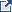 Significant deficiencies and material weaknesses in internal control over major programs.Material noncompliance with the federal statues, regulations, or the terms and conditions of federal awards related to a major program.Known questioned costs that are greater than $25,000 for a type of compliance requirement for a major program.  The auditor also must  report (in the schedule of findings and questioned costs)  known questioned costs when likely questioned costs are greater than $25,000 for a type of compliance requirement for a major program. Known questioned costs that are greater than $25,000 for programs that are not audited as major.Known or likely fraud affecting a federal award, unless such fraud is otherwise reported as an audit finding in the schedule of findings and questioned costs.Significant instances of abuse relating to major programs.The circumstances concerning why the opinion in the auditor's report on compliance for major programs is other than an unmodified opinion, unless such circumstances are otherwise reported as audit findings in the schedule of findings and questioned costs (for example, a scope limitation that is not otherwise reported as a finding). Instances in which the results of audit follow-up procedures disclosed that the summary schedule of prior audit findings prepared by the auditee in accordance with 2 CFR 200.511(b) of the Uniform Guidance, materially misrepresents the status of any prior audit finding.Appendix I lists block grants and other programs excluded from the requirements of specified portions of 2 CFR Part 200.Auditors must review the Federal agency adoption of the Uniform Guidance (2 CFR Part 200) and nonprocurement suspension and debarment requirements (2 CFR Part 180) prior to issuing noncompliance citations to verify the Federal agency requirements. Auditors should also review this link for a discussion on how to cite non-compliance exceptions based on agency adoption of the UG.Per paragraph 13.50 of the AICPA Single Audit Guide, the schedule of findings and questioned costs must include all audit findings required to be reported under the Uniform Guidance.   A separate written communication (such as a communication sometimes referred to as a management letter) may not be used to communicate such matters to the auditee in lieu of reporting them as audit findings in accordance with the Uniform Guidance. See the discussion beginning at paragraph 13.34 for information on Uniform Guidance requirements for the schedule of findings and questioned costs. If there are other matters that do not meet the Uniform Guidance requirements for reporting but, in the auditor's judgment, warrant the attention those charged with governance, they should be communicated in writing or verbally. If such a communication is provided in writing to the auditee, there is no requirement for that communication to be referenced in the Uniform Guidance compliance report. Per table 13-2 a matter must meet the following in order to be communicated in the management letter: Other deficiencies in internal control over compliance that are not significant deficiencies or material weaknesses required to be reported but, in the auditor's judgment, are of sufficient importance to be communicated to management.Noncompliance with federal statutes, regulations or terms and conditions of federal awards related to a major program that does not meet the criteria for reporting under the Uniform Guidance but, in the auditor's judgment, is of sufficient importance to communicate to management or those charged with governance.Other findings or issues arising from the compliance audit that are not otherwise required to be reported but are, in the auditor's professional judgment, significant and relevant to those charged with governance.Name of Client:Year Ended:2023Federal Award Name:Public and Indian HousingAL#:14.850(1)(2)(6)(6)(3)(4)(5)(5)(6/7)Compliance RequirementCompliance RequirementCompliance RequirementApplicable per Compliance Supplement(Yes/No)Direct & Material to Program / Entity(Yes/No)Monetaryor Nonmonetary(Set by CFAE)(M/N)Population Subject to Requirement (if Monetary)(in $)Inherent Risk(from IRAF)(High/Low)Final Control Risk(High/Low)DetectionRisk of Noncompl.(High/Low)Overall Audit Risk of Noncompl.(High/Low)Federal Materiality by Compliance Requirement(usually 5%)AActivities Allowed or UnallowedYesM5%BAllowable Costs/Cost PrinciplesYesM5%CCash ManagementNoDReserved – Not UsedE EligibilityYesM/N5%FEquipment & Real Property MgmtNoGMatching, Level of Effort, EarmarkNoHPeriod of PerformanceNoIProcurement & Sus. & DebarmentYesN5%JProgram IncomeNoKReserved – Not UsedLReportingNoMSubrecipient MonitoringNoNSpecial Tests & Provisions – (1) Wage Rate RequirementsYesM/N5%NSpecial Tests & Provisions – (2) Public Housing Waiting ListYesM/N5%NSpecial Tests & Provisions – (3) Tenant Participation FundsYesM/N5%NSpecial Tests & Provisions – (4) Project-Based Budgeting & AccountingYesM/N5%NSpecial Tests & Provisions – (5) Classification of CostsYesM/N5%NSpecial Tests & Provisions – (6) Balance Sheet AllocationsYesM/N5%NSpecial Tests & Provisions – (7) Fees Charged for Centralized ServicesYesM/N5%NSpecial Tests & Provisions – (8) Prorating Front-Line Centralized ServicesYesM/N5%NSpecial Tests & Provisions – (9) Asset Management FeeYesM/N5%NSpecial Tests & Provisions – (10) Management FeesYesM/N5%NSpecial Tests & Provisions – (11) Allocated OverheadYesM/N5%NSpecial Tests & Provisions – (12) Funding Central Office with Capital Fund Program FundsYesM/N5%NSpecial Tests & Provisions – (13) PHA Utilities Operating Funding RequestsYesM/N5%NSpecial Tests & Provisions – (14) Recording of Declarations of Trust/Declaration of Restrictive Covenants Against Public Housing PropertyYesM/N5%NSpecial Tests & Provisions – (15) Depository AgreementsYesM/N5%NSpecial Tests & Provisions – (16) Insurance ProceedsYesM/N5%NSpecial Tests & Provisions – (17) Environmental Contaminants Testing and RemediationYesM/N5%NSpecial Tests & Provisions – (18) Proceeds under Sections 18 and 22 of the 1937 ActYesM/N5%NSpecial Tests & Provisions – (19) CARES Act FundingYesM/N5%NSpecial Tests & Provisions – (20) UEL FormulaYesM/N5%NSpecial Tests & Provisions – (21) Formula IncomeYesM/N5%Auditors should clearly document what control procedures address the compliance requirement. Reference or link to documentation or where testing was performed.Basis for the control (Ex. reports, resources, etc. providing information needed to understand requirements and prevent or identify and correct errors):Control Procedure (Description of how auditee uses the “Basis” to prevent, or identify and correct or detect errors):Person(s) responsible for performing the control procedure (Title):Description of evidence documenting the control was applied (i.e. sampling unit):Consider the results of control testing above in assessing the risk of noncompliance.  Use this as the basis for determining the nature, timing, and extent (e.g., number of transactions to be selected) of substantive tests of compliance.(Source: 2023 OMB Compliance Supplement Part 3)AOS Auditors: Steps marked with an asterisk (*) are addressed via the attributes in the payroll and non-payroll Federal Testing Templates available on the Intranet.1.	Identify the types of activities which are either specifically allowed or prohibited by the laws, regulations, and the provisions of the contract or grant agreements pertaining to the program.Auditors should be able to identify these activities using Part 4 requirements as well as tailoring the “Additional Program Specific Information” section above.2.	When allowability is determined based upon summary level data, perform procedures to verify that:a.	Activities were allowable.b.	Individual transactions were properly classified and accumulated into the activity total.*3.	When allowability is determined based upon individual transactions, select a sample of transactions and perform procedures to verify that the transaction was for an allowable activity.4.	The auditor should be alert for large transfers of funds from program accounts which may have been used to fund unallowable activities.5.	Select a sample of projects that receive Shortfall funding and assess whether sampled expenditures were consistent with Operating Fund requirements.Consider the adequacy of the system and controls, and the effect on sample size, significant deficiencies/material weaknesses, material non-compliance and management letter comments.Auditors should review this link for a discussion on how to cite non-compliance exceptions based on agency adoption of the UG.Results of Test of Controls: (including material weaknesses, significant deficiencies, and management letter items)Assessment of Control Risk:Effect on the Nature, Timing, and Extent of Compliance (Substantive Test) including Sample Size:Results of Compliance (Substantive Tests) Tests:Questioned Costs:  Actual __________     Projected __________Auditors should clearly document what control procedures address the compliance requirement. Reference or link to documentation or where testing was performed.Basis for the control (Ex. reports, resources, etc. providing information needed to understand requirements and prevent or identify and correct errors):Control Procedure (Description of how auditee uses the “Basis” to prevent, or identify and correct or detect errors):Person(s) responsible for performing the control procedure (Title):Description of evidence documenting the control was applied (i.e. sampling unit):Consider the results of control testing above in assessing the risk of noncompliance.  Use this as the basis for determining the nature, timing, and extent (e.g., number of transactions to be selected) of substantive tests of compliance.(Source: 2023 OMB Compliance Supplement Part 3)AOS Auditors: Steps marked with an asterisk (*) are addressed via the attributes in the payroll and non-payroll Federal Testing Templates available on the Intranet.Direct Costs *Test a sample of transactions for conformance with the following criteria contained in 2 CFR Part 200, as applicable:If the auditor identifies unallowable direct costs, the auditor should be aware that “directly associated costs” might have been charged.  Directly associated costs are costs incurred solely as a result of incurring another cost, and would not have been incurred if the other cost had not been incurred.  For example, fringe benefits are “directly associated” with payroll costs.  When an unallowable cost is incurred, directly associated costs are also unallowable.Costs were approved by the Federal awarding agency, if required (see the above table (Selected Items of Cost, Exhibit 1) or 2 CFR 200.407 for selected items of cost that require prior written approval). Costs did not consist of improper payments, including (1) payments that should not have been made or that were made in incorrect amounts (including overpayments and underpayments) under statutory, contractual, administrative, or other legally applicable requirements; (2) payments that do not account for credit for applicable discounts; (3) duplicate payments; (4) payments that were made to an ineligible party or for an ineligible good or service; and (5) payments for goods or services not received (except for such payments where authorized by law).d.	Costs were necessary and reasonable for the performance of the Federal award and allocable under the principles of 2 CFR Part 200, Subpart E.e.	Costs conformed to any limitations or exclusions set forth in 2 CFR Part 200, Subpart E, or in the Federal award as to types or amount of cost items.While several selected items of cost are included in Exhibit 1 , one item to note is Compensation - Personnel Services, (formally referred to as Time and Effort/Semi Annual Certification). See 2 CFR 200.430. As a reminder, this is a policy-based requirement. If employees are partially paid from at least one federal grant, auditors should review the auditee’s policy for ensuring employee pay is allocated to federal programs based on actual time spent on each program and test accordingly.f.	Costs were consistent with policies and procedures that apply uniformly to both federally financed and other activities of the State/local government/Indian tribe department or agency.g.	Costs were accorded consistent treatment.  Costs were not assigned to a Federal award as a direct cost if any other cost incurred for the same purpose in like circumstances was allocated to the Federal award as an indirect cost.h.	Costs were not included as a cost of any other federally financed program in either the current or a prior period.i.	Costs were not used to meet the cost-sharing or matching requirements of another Federal program, except where authorized by Federal statute.j.	Costs were adequately documented.Indirect Costsa.	If the State/local department or agency is not required to submit an ICRP and related supporting documentation, the auditor should consider the risk of the reduced level of oversight in designing the nature, timing, and extent of compliance testing.b.	General Audit Procedures – The following procedures apply to charges to cost pools that are allocated wholly or partially to Federal awards or used in formulating indirect cost rates used for recovering indirect costs under Federal awards.(1)	Test a sample of transactions for conformance with:(a)	The criteria contained in the “Basic Considerations” section of 2 CFR 200.402 - 200.411.(b)	The principles to establish allowability or unallowability of certain items of cost (2 CFR 200.420 - 200.476).While several selected items of cost are included in Exhibit 1 , one item to note is Compensation - Personnel Services, (formally referred to as Time and Effort/Semi Annual Certification). See 2 CFR 200.430. As a reminder, this is a policy-based requirement. If employees are partially paid from at least one federal grant, auditors should review the auditee’s policy for ensuring employee pay is allocated to federal programs based on actual time spent on each program and test accordingly.(2)	If the auditor identifies unallowable costs, the auditor should be aware that directly associated costs might have been charged.  Directly associated costs are costs incurred solely as a result of incurring another cost, and would have not been incurred if the other cost had not been incurred.  When an unallowable cost is incurred, directly associated costs are also unallowable.  For example, occupancy costs related to unallowable general costs of government are also unallowable.c.	Special Audit Procedures for State, Local Government, and Indian Tribe ICRPs (see also the AOS discussion on testing the ICRP)(1)	Verify that the ICRP includes the required documentation in accordance with 2 CFR Part 200, Appendix VII, paragraph D.(2)	Testing of the ICRP – There may be a timing consideration when the audit is completed before the ICRP is completed.  In this instance, the auditor should consider performing interim testing of the costs charged to the cost pools and the allocation bases (e.g., determine from management the cost pools that management expects to include in the ICRP and test the costs for compliance with 2 CFR Part 200).  Should there be audit exceptions, corrective action may be taken earlier to minimize questioned costs.  In the next year’s audit, the auditor should complete testing and verify management’s representations against the completed ICRP.The following procedures are some acceptable options the auditor may use to obtain assurance that the costs collected in the cost pools and the allocation methods used are in compliance with 2 CFR Part 200, Subpart E:(a)	Indirect Cost Pool – Test the indirect cost pool to ascertain if it includes only allowable costs in accordance with 2 CFR Part 200.(i)	Test to ensure that unallowable costs are identified and eliminated from the indirect cost pool (e.g., capital expenditures, general costs of government).(ii)	Identify significant changes in expense categories between the prior ICRP and the current ICRP.  Test a sample of transactions to verify the allowability of the costs.(iii)	Trace the central service costs that are included in the indirect cost pool to the approved State/local government or central service CAP or to plans on file when submission is not required.(b)	Direct Cost Base – Test the methods of allocating the costs to ascertain if they are in accordance with the applicable provisions of 2 CFR Part 200 and produce an equitable distribution of costs.(i)	Determine that the proposed base(s) includes all activities that benefit from the indirect costs being allocated.(ii)	If the direct cost base is not limited to direct salaries and wages, determine that distorting items are excluded from the base.  Examples of distorting items include capital expenditures, flow-through funds (such as benefit payments), and subaward costs in excess of $25,000 per subaward.(iii)	Determine the appropriateness of the allocation base (e.g., salaries and wages, modified total direct costs).(c)	Other Procedures (i)	Examine the records for employee compensation to ascertain if they are accurate, and the costs are allowable and properly allocated to the various functional and programmatic activities to which salary and wage costs are charged. (Refer to 2 CFR 200.430 for additional information on support of salaries and wages.)(ii)	For an ICRP using the multiple allocation base method, test statistical data (e.g., square footage, audit hours, salaries and wages) to ascertain if the proposed allocation or rate bases are reasonable, updated as necessary, and do not contain any material omissions.(3)	Testing of Charges Based Upon the ICRA – Perform the following procedures to test the application of charges to Federal awards based upon an ICRA:(a)	Obtain and read the current ICRA and determine the terms in effect.(b)	Select a sample of claims for reimbursement and verify that the rates used are in accordance with the rate agreement, that rates were applied to the appropriate bases, and that the amounts claimed were the product of applying the rate to the applicable base.  Verify that the costs included in the base(s) are consistent with the costs that were included in the base year (e.g., if the allocation base is total direct costs, verify that current-year direct costs do not include costs items that were treated as indirect costs in the base year).(4)	Other Procedures – No Negotiated ICRA(a)	If an indirect cost rate has not been negotiated by a cognizant agency for indirect costs, the auditor should determine whether documentation exists to support the costs.  When the auditee has documentation, the suggested general audit procedures under paragraph 3.b above should be performed to determine the appropriateness of the indirect cost charges to awards.(b)	If an indirect cost rate has not been negotiated by a cognizant agency for indirect costs, and documentation to support the indirect costs does not exist, the auditor should question the costs based on a lack of supporting documentation.Consider the adequacy of the system and controls, and the effect on sample size, significant deficiencies/material weaknesses, material non-compliance and management letter comments.Auditors should review this link for a discussion on how to cite non-compliance exceptions based on agency adoption of the UG.This box should include results of applicable additional testing sections as determined at the beginning of Section B.Results of Test of Controls: (including material weaknesses, significant deficiencies and management letter items)Assessment of Control Risk:Effect on the Nature, Timing, and Extent of Compliance (Substantive Test) including Sample Size:Results of Compliance (Substantive Tests) Tests:Questioned Costs:  Actual __________     Projected __________Auditors should clearly document what control procedures address the compliance requirement. Reference or link to documentation or where testing was performed.Basis for the control (Ex. reports, resources, etc. providing information needed to understand requirements and prevent or identify and correct errors):Control Procedure (Description of how auditee uses the “Basis” to prevent, or identify and correct or detect errors):Person(s) responsible for performing the control procedure (Title):Description of evidence documenting the control was applied (i.e. sampling unit):Consider the results of control testing above in assessing the risk of noncompliance.  Use this as the basis for determining the nature, timing, and extent (e.g., number of transactions to be selected) of substantive tests of compliance.(Source: 2023 OMB Compliance Supplement Part 3)1.	Eligibility for Individuals a.	For some Federal programs with a large number of people receiving benefits, the non-Federal entity may use a computer system for processing individual eligibility determinations and delivery of benefits.  Often these computer systems are complex and will be separate from the non-Federal entity’s regular financial accounting system.  Typical functions that a computer system used for determining eligibility may perform are:-	Perform calculations to assist in determining who is eligible and the amount of benefits-	Pay benefits (e.g., write checks)-	Maintain eligibility records, including information about each individual and benefits paid to or on behalf of the individual (regular payments, refunds, and adjustments)-	Track the period of time during which an individual is eligible to receive benefits, i.e., from the beginning date of eligibility through the date when those benefits stop, generally at the end of a predetermined period, unless there is a redetermination of eligibility -	Perform matches with other computer databases to verify eligibility (e.g., matches to verify earnings or identify individuals who are deceased)-	Control who is authorized to approve benefits for eligible individuals (e.g., an employee may be approving benefits on-line and this process may be controlled by passwords or other access controls)-	Produce exception reports indicating likely errors that need follow-up (e.g., when benefits exceed a certain amount, would not be appropriate for a particular classification of individuals, or are paid more frequently than normal)Because of the diversity of computer systems, both hardware and software, it is not practical for this Supplement to provide suggested audit procedures to address each system.  However, generally accepted auditing standards provide guidance for the auditor when computer processing relates to accounting information that can materially affect the financial statements being audited.  Similarly, when eligibility is material to a major program, and a computer system is integral to eligibility compliance, the auditor should follow this guidance and consider the non-Federal entity’s computer processing.  The auditor should perform audit procedures relative to the computer system for eligibility as necessary to support the opinion on compliance for the major program.  Due to the nature and controls of computer systems, the auditor may choose to perform these tests of the computer systems as part of testing the internal controls for eligibility.b.	Split Eligibility Determination Functions(1)	Background – Some non-Federal entities pay the Federal benefits to the eligible participants but arrange with another entity to perform part or all of the eligibility determination.  For example, a State arranges with local government social services agencies to perform the “intake function” (e.g., the meeting with the social services client to determine income and categorical eligibility) while the State maintains the computer systems supporting the eligibility determination process and actually pays the benefits to the participants.  In such cases, the State is fully responsible for Federal compliance for the eligibility determination, as the benefits are paid by the State.  Moreover, the State shows the benefits paid as Federal awards expended on the State’s Schedule of Expenditures of Federal Awards.  Therefore, the auditor of the State is responsible for meeting the internal control and compliance audit objectives for eligibility.  This may require the auditor of the State to perform, coordinate, or arrange for additional procedures to ensure compliant eligibility determinations when another entity performs part of the eligibility determination functions.  The responsibility of the auditor of the State for auditing eligibility does not relieve the auditor of the other entity (e.g., local government) from responsibility for meeting those internal control and compliance audit objectives for eligibility that apply to the other entity’s responsibilities.  An exception occurs when the auditor of the other entity confirms with the auditor of the State that certain procedures are not necessary.(2)	Ensure that eligibility testing includes all benefit payments regardless of whether another entity, by arrangement, performs part of the eligibility determination functions. c.	Perform procedures to ascertain if the non-Federal entity’s records/database includes all individuals receiving benefits during the audit period (e.g., that the population of individuals receiving benefits is complete).d.	Select a sample of individuals receiving benefits and perform tests to ascertain if (1)	The required eligibility determinations and redeterminations, (including obtaining any required documentation/verifications) were performed and the individual was determined to be eligible in accordance with the compliance requirements of the program.  (Note that some programs have both initial and continuing eligibility requirements and the auditor should design and perform appropriate tests for both. Also, some programs require periodic redeterminations of eligibility, which should also be tested.)(2)	Benefits paid to or on behalf of the individuals were calculated correctly and in compliance with the requirements of the program.(3)	Benefits were discontinued when the period of eligibility expired.e.	In some programs, the non-Federal entity is required to use a quality control process to obtain assurances about eligibility.  Review the quality control process and perform tests to ascertain if it is operating to effectively meet the objectives of the process and in compliance with applicable program requirements.2.	Eligibility for Group of Individuals or Area of Service Delivery – Not Applicable3.	Eligibility for Subrecipients – Not ApplicableConsider the adequacy of the system and controls, and the effect on sample size, significant deficiencies/material weaknesses, material non-compliance and management letter comments.Auditors should review this link for a discussion on how to cite non-compliance exceptions based on agency adoption of the UG.Results of Test of Controls: (including material weaknesses, significant deficiencies and management letter items)Assessment of Control Risk:Effect on the Nature, Timing, and Extent of Compliance (Substantive Test) including Sample Size:Results of Compliance (Substantive Tests) Tests:Questioned Costs:  Actual __________     Projected __________Auditors should clearly document what control procedures address the compliance requirement. Reference or link to documentation or where testing was performed.Basis for the control (Ex. reports, resources, etc. providing information needed to understand requirements and prevent or identify and correct errors):Control Procedure (Description of how auditee uses the “Basis” to prevent, or identify and correct or detect errors):Person(s) responsible for performing the control procedure (Title):Description of evidence documenting the control was applied (i.e. sampling unit):Consider the results of control testing above in assessing the risk of noncompliance.  Use this as the basis for determining the nature, timing, and extent (e.g., number of transactions to be selected) of substantive tests of compliance.(Source: 2023 OMB Compliance Supplement Part 3)The local government is required to be in compliance with applicable Federal, state and local procurement requirements regardless of whether the local government procures item(s) itself or relies upon an intergovernmental arrangement with co-op or another entity to procure on its behalf. Auditors need to test procurement files whether they're from the local government, the co-op, or another entity.AOS Auditors: Steps marked with an asterisk (*) are addressed via the attributes in the Procurement Federal Testing Template available on the Intranet.Procedure 1 is omitted as it is only applicable to States.(Procedures 2 – 5 apply to non-Federal entities other than States.)2.	Obtain the entity’s procurement policies and verify that the policies comply with the compliance requirements highlighted above.3.	Verify that the entity has written standards of conduct that cover conflicts of interest and govern the performance of its employees engaged in the selection, award, and administration of contracts (2 CFR 200.318(c) and 48 CFR 52.203-13 and 52.203-16).4.	Ascertain if the entity has a policy to use statutorily or administratively imposed in-State or local geographical preferences in the evaluation of bids or proposals.  If yes, verify that these limitations were not applied to federally funded procurements except where applicable Federal statutes expressly mandate or encourage geographic preference (2 CFR 200.319(c)).5.	Select a sample of procurements and perform the following procedures:*a.	Examine contract files and verify that they document the history of the procurement, including the rationale for the method of procurement, selection of contract type, basis for contractor selection, and the basis for the contract price (2 CFR 200.318(i) and 48 CFR Part 44 and 52.244-2).*b.	For grants and cooperative agreements, verify that the procurement method used was appropriate based on the dollar amount and conditions specified in 2 CFR 200.320. Current micro-purchase and simplified acquisition thresholds can be found in the FAR (48 CFR Subpart 2.1, “Definitions”) *c.	Verify that procurements provide full and open competition (2 CFR 200.319 and 48 CFR 52.244-5).d.	Examine documentation in support of the rationale to limit competition in those cases where competition was limited and ascertain if the limitation was justified (2 CFR 200.319 and 200.320(c) and 48 CFR 52.244-5).*e.	Ascertain if cost or price analysis was performed in connection with all procurement actions exceeding the simplified acquisition threshold, including contract modifications, and that this analysis supported the procurement action (2 CFR 200.324 and 48 CFR 15.404-3).  	OMB Note:  A cost or price analysis is required for each procurement action, including each contract modification, when the total amount of the contract and related modifications is greater than the simplified acquisition threshold.f.	Verify consent to subcontract was obtained when required by the terms and conditions of a cost reimbursement contract under the FAR (48 CFR 52.244-2). OMB Note:  If the non-Federal entity has an approved purchasing system, consent to subcontract may not be required unless specifically identified by contract terms or conditions. The auditor should verify that the approval of the purchasing system is effective for the audit period being reviewed. The Federal Acquisition Regulations (FAR) defines cost-reimbursement contracts in 48 CFR Subpart 16.3. Cost-reimbursement contracts are contracts which establish an estimate of total costs (or a ‘ceiling’) which a contractor may not exceed (except at its own risk) without the approval of a contracting officer. Cost-reimbursement contracts are only allowable when the circumstances described in 48 CFR 16.301-3 have been met.(Procedures 6 and 8 apply to all non-Federal entities)6.	Review the non-Federal entity’s procedures for verifying that an entity with which it plans to enter into a covered transaction is not debarred, suspended, or otherwise excluded (2 CFR 200.213 and 200.318(h); 2 CFR 180.300; 48 CFR 52.209-6).*7.	Select a sample of procurements and subawards and test whether the non-Federal entity followed its procedures before entering into a covered transaction.If an internal control deficiency or noncompliance is noted with Suspension and Debarment requirements, AoS auditors must consult with Legal for an evaluation. IPAs should review the Federal agency adoption of the Suspension and Debarment requirements as well as the specific terms and conditions in the grant agreement to ensure the comment is accurate.8. 	Select a sample of procurement agreements for infrastructure projects subject to BABAA and test whether the non-federal entity included the Buy America domestic preference provisions in each agreement, or obtained a BABAA waiver.Consider the adequacy of the system and controls, and the effect on sample size, significant deficiencies/material weaknesses, material non-compliance and management letter comments.Auditors must review the Federal agency adoption of the Uniform Guidance (2 CFR Part 200) and nonprocurement suspension and debarment requirements (2 CFR Part 180) prior to issuing noncompliance citations to verify the Federal agency requirements. Auditors should also review this link for a discussion on how to cite non-compliance exceptions based on agency adoption of the UG.Results of Test of Controls: (including material weaknesses, significant deficiencies and management letter items)Assessment of Control Risk:Effect on the Nature, Timing, and Extent of Compliance (Substantive Test) including Sample Size:Results of Compliance (Substantive Tests) Tests:Questioned Costs:  Actual __________     Projected __________Auditors should clearly document what control procedures address the compliance requirement. Reference or link to documentation or where testing was performed.Basis for the control (Ex. reports, resources, etc. providing information needed to understand requirements and prevent or identify and correct errors):Control Procedure (Description of how auditee uses the “Basis” to prevent, or identify and correct or detect errors):Person(s) responsible for performing the control procedure (Title):Description of evidence documenting the control was applied (i.e. sampling unit):Consider the results of control testing above in assessing the risk of noncompliance.  Use this as the basis for determining the nature, timing, and extent (e.g., number of transactions to be selected) of substantive tests of compliance.(Source: 2023 OMB Compliance Supplement Part 3)Select a sample of construction contracts and subcontracts greater than $2,000 that are covered by the Wage Rate Requirements and perform the following procedures:Verify that the required prevailing wage rate clauses were included in the contract or subcontract.For each week in which work was performed under the contract or subcontract, verify that the contractor or subcontractor submitted the required certified payrolls.(Note: Auditors are not expected to determine whether prevailing wage rates were paid.)AOS auditors should consult with their regional legal consultant if they encounter a purchase order and are unsure if it can be viewed as a contract.Consider the adequacy of the system and controls, and the effect on sample size, significant deficiencies/material weaknesses, material non-compliance and management letter comments.Auditors should review this link for a discussion on how to cite non-compliance exceptions based on agency adoption of the UG.Results of Test of Controls: (including material weaknesses, significant deficiencies and management letter items)Assessment of Control Risk:Effect on the Nature, Timing, and Extent of Compliance (Substantive Test) including Sample Size:Results of Compliance (Substantive Tests) Tests:Questioned Costs:  Actual __________     Projected __________Auditors should clearly document what control procedures address the compliance requirement. Reference or link to documentation or where testing was performed.Basis for the control (Ex. reports, resources, etc. providing information needed to understand requirements and prevent or identify and correct errors):Control Procedure (Description of how auditee uses the “Basis” to prevent, or identify and correct or detect errors):Person(s) responsible for performing the control procedure (Title):Description of evidence documenting the control was applied (i.e. sampling unit):Consider the results of control testing above in assessing the risk of noncompliance.  Use this as the basis for determining the nature, timing, and extent (e.g., number of transactions to be selected) of substantive tests of compliance.(Source: 2023 OMB Compliance Supplement Part 3)a.	Review the PHA’s tenant selection policies.b.	Test a sample of applicants added to the waiting list and ascertain if the PHA’s tenant selection 		policies were followed in placing applicants on the waiting list.c.	Test a sample of new tenants to ascertain if they were selected from the waiting list in accordance 	with the PHA’s tenant selection policies.Consider the adequacy of the system and controls, and the effect on sample size, significant deficiencies/material weaknesses, material non-compliance and management letter comments.Auditors should review this link for a discussion on how to cite non-compliance exceptions based on agency adoption of the UG.Results of Test of Controls: (including material weaknesses, significant deficiencies and management letter items)Assessment of Control Risk:Effect on the Nature, Timing, and Extent of Compliance (Substantive Test) including Sample Size:Results of Compliance (Substantive Tests) Tests:Questioned Costs:  Actual __________     Projected __________Auditors should clearly document what control procedures address the compliance requirement. Reference or link to documentation or where testing was performed.Basis for the control (Ex. reports, resources, etc. providing information needed to understand requirements and prevent or identify and correct errors):Control Procedure (Description of how auditee uses the “Basis” to prevent, or identify and correct or detect errors):Person(s) responsible for performing the control procedure (Title):Description of evidence documenting the control was applied (i.e. sampling unit):Consider the results of control testing above in assessing the risk of noncompliance.  Use this as the basis for determining the nature, timing, and extent (e.g., number of transactions to be selected) of substantive tests of compliance.(Source: 2023 OMB Compliance Supplement Part 3)a.	Review PHA project agreements and records to determine if funding provided for tenant 	participation has been allocated to resident councils in accordance with a written agreement.b.	Test a sample of the expenditures and supporting documentation reported to the PHA to determine 	if resident council expenditures are consistent with the resident council budget.c.	Review PHA policies and procedures to determine if adequate controls are in place to account for 	tenant participation funds.Consider the adequacy of the system and controls, and the effect on sample size, significant deficiencies/material weaknesses, material non-compliance and management letter comments.Auditors should review this link for a discussion on how to cite non-compliance exceptions based on agency adoption of the UG.Results of Test of Controls: (including material weaknesses, significant deficiencies and management letter items)Assessment of Control Risk:Effect on the Nature, Timing, and Extent of Compliance (Substantive Test) including Sample Size:Results of Compliance (Substantive Tests) Tests:Questioned Costs:  Actual __________     Projected __________Auditors should clearly document what control procedures address the compliance requirement. Reference or link to documentation or where testing was performed.Basis for the control (Ex. reports, resources, etc. providing information needed to understand requirements and prevent or identify and correct errors):Control Procedure (Description of how auditee uses the “Basis” to prevent, or identify and correct or detect errors):Person(s) responsible for performing the control procedure (Title):Description of evidence documenting the control was applied (i.e. sampling unit):Consider the results of control testing above in assessing the risk of noncompliance.  Use this as the basis for determining the nature, timing, and extent (e.g., number of transactions to be selected) of substantive tests of compliance.(Source: 2023 OMB Compliance Supplement Part 3)a.	Obtain the PHA’s budget and determine if it is project based.b.	Confirm the PHA maintains a board-approved budget, which was approved by a board resolution 	prior to the beginning of the PHA’s fiscal year.c.	Review FDS and determine whether each project has its own column on the FDS.d.	Verify that periodic analysis is performed of actual revenue and expenses associated with each 	project. Confirm the PHA addresses significant variances among budget to actual data.Consider the adequacy of the system and controls, and the effect on sample size, significant deficiencies/material weaknesses, material non-compliance and management letter comments.Auditors should review this link for a discussion on how to cite non-compliance exceptions based on agency adoption of the UG.Results of Test of Controls: (including material weaknesses, significant deficiencies and management letter items)Assessment of Control Risk:Effect on the Nature, Timing, and Extent of Compliance (Substantive Test) including Sample Size:Results of Compliance (Substantive Tests) Tests:Questioned Costs:  Actual __________     Projected __________Auditors should clearly document what control procedures address the compliance requirement. Reference or link to documentation or where testing was performed.Basis for the control (Ex. reports, resources, etc. providing information needed to understand requirements and prevent or identify and correct errors):Control Procedure (Description of how auditee uses the “Basis” to prevent, or identify and correct or detect errors):Person(s) responsible for performing the control procedure (Title):Description of evidence documenting the control was applied (i.e. sampling unit):Consider the results of control testing above in assessing the risk of noncompliance.  Use this as the basis for determining the nature, timing, and extent (e.g., number of transactions to be selected) of substantive tests of compliance.(Source: 2023 OMB Compliance Supplement Part 3)a.	Select a sample of front-line project costs charged to the projects (by the COCC) and review the 	classification (recovery method) as either a front- line allocated expense or a fee-based front-line 	expense.b.	Confirm among the sample selected that no costs are allocated by the COCC to projects, nor fees 	charged, for services that must be recoverable as indirect costs via the permissible fees 	 	 (management, bookkeeping, asset management).Consider the adequacy of the system and controls, and the effect on sample size, significant deficiencies/material weaknesses, material non-compliance and management letter comments.Auditors should review this link for a discussion on how to cite non-compliance exceptions based on agency adoption of the UG.Results of Test of Controls: (including material weaknesses, significant deficiencies and management letter items)Assessment of Control Risk:Effect on the Nature, Timing, and Extent of Compliance (Substantive Test) including Sample Size:Results of Compliance (Substantive Tests) Tests:Questioned Costs:  Actual __________     Projected __________Auditors should clearly document what control procedures address the compliance requirement. Reference or link to documentation or where testing was performed.Basis for the control (Ex. reports, resources, etc. providing information needed to understand requirements and prevent or identify and correct errors):Control Procedure (Description of how auditee uses the “Basis” to prevent, or identify and correct or detect errors):Person(s) responsible for performing the control procedure (Title):Description of evidence documenting the control was applied (i.e. sampling unit):Consider the results of control testing above in assessing the risk of noncompliance.  Use this as the basis for determining the nature, timing, and extent (e.g., number of transactions to be selected) of substantive tests of compliance.(Source: 2023 OMB Compliance Supplement Part 3)a.	Select a sample of assets, liabilities, and equities.b.	Determine that they were appropriately allocated to projects and COCC.Consider the adequacy of the system and controls, and the effect on sample size, significant deficiencies/material weaknesses, material non-compliance and management letter comments.Auditors should review this link for a discussion on how to cite non-compliance exceptions based on agency adoption of the UG.Results of Test of Controls: (including material weaknesses, significant deficiencies and management letter items)Assessment of Control Risk:Effect on the Nature, Timing, and Extent of Compliance (Substantive Test) including Sample Size:Results of Compliance (Substantive Tests) Tests:Questioned Costs:  Actual __________     Projected __________Auditors should clearly document what control procedures address the compliance requirement. Reference or link to documentation or where testing was performed.Basis for the control (Ex. reports, resources, etc. providing information needed to understand requirements and prevent or identify and correct errors):Control Procedure (Description of how auditee uses the “Basis” to prevent, or identify and correct or detect errors):Person(s) responsible for performing the control procedure (Title):Description of evidence documenting the control was applied (i.e. sampling unit):Consider the results of control testing above in assessing the risk of noncompliance.  Use this as the basis for determining the nature, timing, and extent (e.g., number of transactions to be selected) of substantive tests of compliance.(Source: 2023 OMB Compliance Supplement Part 3)a.	Select a sample of fees charged by the COCC to a project for centralized services for maintenance 	and inspections.b.	Determine if the fees comply with fee reasonable guidelines set by HUD.c.	For any fees that do not meet the reasonableness guidelines, review the documentation maintained 	by the PHA to determine if the fees were approved by HUD or are reasonable.Consider the adequacy of the system and controls, and the effect on sample size, significant deficiencies/material weaknesses, material non-compliance and management letter comments.Auditors should review this link for a discussion on how to cite non-compliance exceptions based on agency adoption of the UG.Results of Test of Controls: (including material weaknesses, significant deficiencies and management letter items)Assessment of Control Risk:Effect on the Nature, Timing, and Extent of Compliance (Substantive Test) including Sample Size:Results of Compliance (Substantive Tests) Tests:Questioned Costs:  Actual __________     Projected __________Auditors should clearly document what control procedures address the compliance requirement. Reference or link to documentation or where testing was performed.Basis for the control (Ex. reports, resources, etc. providing information needed to understand requirements and prevent or identify and correct errors):Control Procedure (Description of how auditee uses the “Basis” to prevent, or identify and correct or detect errors):Person(s) responsible for performing the control procedure (Title):Description of evidence documenting the control was applied (i.e. sampling unit):Consider the results of control testing above in assessing the risk of noncompliance.  Use this as the basis for determining the nature, timing, and extent (e.g., number of transactions to be selected) of substantive tests of compliance.(Source: 2023 OMB Compliance Supplement Part 3)a.	Ascertain if the project is pro-rating front-line centralized services and, if so—b.	Select a sample of costs prorated by the COCC to a project for centralized front line project costs.c.	Review the method used to prorate amounts, including the method used to determine the level of 	cost allocation to the respective project(s) to ensure that the documented method mirrors the 	method associated with costs charged to a project.d.	Verify that charges are based on the methodology established by the PHA.e.	Confirm, by obtaining written representations from management, that the project(s) charged lack	 the on-site human resources to perform the function and whether such services were provided in 	the past. Verification can also be ascertained by reviewing the roles and responsibilities for the 	staff and determining if the services provided fall under these roles and responsibilities.f.	Verify that no ineligible supervisory costs are charged to the project(s).Consider the adequacy of the system and controls, and the effect on sample size, significant deficiencies/material weaknesses, material non-compliance and management letter comments.Auditors should review this link for a discussion on how to cite non-compliance exceptions based on agency adoption of the UG.Results of Test of Controls: (including material weaknesses, significant deficiencies and management letter items)Assessment of Control Risk:Effect on the Nature, Timing, and Extent of Compliance (Substantive Test) including Sample Size:Results of Compliance (Substantive Tests) Tests:Questioned Costs:  Actual __________     Projected __________Auditors should clearly document what control procedures address the compliance requirement. Reference or link to documentation or where testing was performed.Basis for the control (Ex. reports, resources, etc. providing information needed to understand requirements and prevent or identify and correct errors):Control Procedure (Description of how auditee uses the “Basis” to prevent, or identify and correct or detect errors):Person(s) responsible for performing the control procedure (Title):Description of evidence documenting the control was applied (i.e. sampling unit):Consider the results of control testing above in assessing the risk of noncompliance.  Use this as the basis for determining the nature, timing, and extent (e.g., number of transactions to be selected) of substantive tests of compliance.(Source: 2023 OMB Compliance Supplement Part 3)a.	Select a sample of projects that were charged an asset management fee.b.	Determine if the fees comply with fee reasonable guidelines set by HUD.c.	For any fees that do not meet the reasonableness guidelines, review the documentation maintained 	by the PHA to determine if the fees were approved by HUD or are reasonable.Consider the adequacy of the system and controls, and the effect on sample size, significant deficiencies/material weaknesses, material non-compliance and management letter comments.Auditors should review this link for a discussion on how to cite non-compliance exceptions based on agency adoption of the UG.Results of Test of Controls: (including material weaknesses, significant deficiencies and management letter items)Assessment of Control Risk:Effect on the Nature, Timing, and Extent of Compliance (Substantive Test) including Sample Size:Results of Compliance (Substantive Tests) Tests:Questioned Costs:  Actual __________     Projected __________Auditors should clearly document what control procedures address the compliance requirement. Reference or link to documentation or where testing was performed.Basis for the control (Ex. reports, resources, etc. providing information needed to understand requirements and prevent or identify and correct errors):Control Procedure (Description of how auditee uses the “Basis” to prevent, or identify and correct or detect errors):Person(s) responsible for performing the control procedure (Title):Description of evidence documenting the control was applied (i.e. sampling unit):Consider the results of control testing above in assessing the risk of noncompliance.  Use this as the basis for determining the nature, timing, and extent (e.g., number of transactions to be selected) of substantive tests of compliance.(Source: 2023 OMB Compliance Supplement Part 3)a.	Select a sample of property management fees and bookkeeping fees charged by the COCC and 	determine if the fees comply with fee reasonable guidelines set by HUD.b.	For any fees that do not meet the reasonableness guidelines, review the documentation maintained 	by the PHA to determine if the fees were approved by HUD or are reasonable.Consider the adequacy of the system and controls, and the effect on sample size, significant deficiencies/material weaknesses, material non-compliance and management letter comments.Auditors should review this link for a discussion on how to cite non-compliance exceptions based on agency adoption of the UG.Results of Test of Controls: (including material weaknesses, significant deficiencies and management letter items)Assessment of Control Risk:Effect on the Nature, Timing, and Extent of Compliance (Substantive Test) including Sample Size:Results of Compliance (Substantive Tests) Tests:Questioned Costs:  Actual __________     Projected __________Auditors should clearly document what control procedures address the compliance requirement. Reference or link to documentation or where testing was performed.Basis for the control (Ex. reports, resources, etc. providing information needed to understand requirements and prevent or identify and correct errors):Control Procedure (Description of how auditee uses the “Basis” to prevent, or identify and correct or detect errors):Person(s) responsible for performing the control procedure (Title):Description of evidence documenting the control was applied (i.e. sampling unit):Consider the results of control testing above in assessing the risk of noncompliance.  Use this as the basis for determining the nature, timing, and extent (e.g., number of transactions to be selected) of substantive tests of compliance.(Source: 2023 OMB Compliance Supplement Part 3)a.	For PHAs using the allocated overhead method, select a sample of projects and review the amount 	of overhead costs charged through the allocated overhead expense line.b.	Determine if the allocated overhead expense line is reasonable compared to the fee standards 	allowed by HUD.Consider the adequacy of the system and controls, and the effect on sample size, significant deficiencies/material weaknesses, material non-compliance and management letter comments.Auditors should review this link for a discussion on how to cite non-compliance exceptions based on agency adoption of the UG.Results of Test of Controls: (including material weaknesses, significant deficiencies and management letter items)Assessment of Control Risk:Effect on the Nature, Timing, and Extent of Compliance (Substantive Test) including Sample Size:Results of Compliance (Substantive Tests) Tests:Questioned Costs:  Actual __________     Projected __________Auditors should clearly document what control procedures address the compliance requirement. Reference or link to documentation or where testing was performed.Basis for the control (Ex. reports, resources, etc. providing information needed to understand requirements and prevent or identify and correct errors):Control Procedure (Description of how auditee uses the “Basis” to prevent, or identify and correct or detect errors):Person(s) responsible for performing the control procedure (Title):Description of evidence documenting the control was applied (i.e. sampling unit):Consider the results of control testing above in assessing the risk of noncompliance.  Use this as the basis for determining the nature, timing, and extent (e.g., number of transactions to be selected) of substantive tests of compliance.(Source: 2023 OMB Compliance Supplement Part 3)a.	Ascertain if the Capital Fund is used to directly fund the central office other than through 	management fees. If not, no further action is needed.b.	If so, and if all the funds were used to pay CFFP debt or to develop or modernize an existing ACC 	structure, no further action is needed.c.	If so, and the money is not used to for paying back CFFP debt or for developing or modernizing an 	existing ACC structure, verify that no fee revenue was reported under the COCC and all indirect 	costs were reported as Allocated Overhead in FDS line 91810.Consider the adequacy of the system and controls, and the effect on sample size, significant deficiencies/material weaknesses, material non-compliance and management letter comments.Auditors should review this link for a discussion on how to cite non-compliance exceptions based on agency adoption of the UG.Results of Test of Controls: (including material weaknesses, significant deficiencies and management letter items)Assessment of Control Risk:Effect on the Nature, Timing, and Extent of Compliance (Substantive Test) including Sample Size:Results of Compliance (Substantive Tests) Tests:Questioned Costs:  Actual __________     Projected __________Auditors should clearly document what control procedures address the compliance requirement. Reference or link to documentation or where testing was performed.Basis for the control (Ex. reports, resources, etc. providing information needed to understand requirements and prevent or identify and correct errors):Control Procedure (Description of how auditee uses the “Basis” to prevent, or identify and correct or detect errors):Person(s) responsible for performing the control procedure (Title):Description of evidence documenting the control was applied (i.e. sampling unit):Consider the results of control testing above in assessing the risk of noncompliance.  Use this as the basis for determining the nature, timing, and extent (e.g., number of transactions to be selected) of substantive tests of compliance.(Source: 2023 OMB Compliance Supplement Part 3)a.	When entries are in HUD-52723 Section 3, Part A, Add-Ons, Line 8, Energy loan amortization, 	verify the project has a HUD approved energy loan amortization add-on pursuant to CFR sections 	990.185(a)(3) and 990.190(b). Contract and add-on must be approved by the HUD field office. 	Verify that requested amount and term agrees with the energy loan amortization schedule in the 	approved contract.b.	For projects with “frozen rolling base” checked in the form header box of HUD-52722, verify that 	the project has HUD field office approval that is applicable to the period in question.c.	For projects with a “rate reduction incentive” checked in the form header box of HUD-52722, verify 	that the project meets the criteria in 24 CFR section 990.185(b).Consider the adequacy of the system and controls, and the effect on sample size, significant deficiencies/material weaknesses, material non-compliance and management letter comments.Auditors should review this link for a discussion on how to cite non-compliance exceptions based on agency adoption of the UG.Results of Test of Controls: (including material weaknesses, significant deficiencies and management letter items)Assessment of Control Risk:Effect on the Nature, Timing, and Extent of Compliance (Substantive Test) including Sample Size:Results of Compliance (Substantive Tests) Tests:Questioned Costs:  Actual __________     Projected __________Auditors should clearly document what control procedures address the compliance requirement. Reference or link to documentation or where testing was performed.Basis for the control (Ex. reports, resources, etc. providing information needed to understand requirements and prevent or identify and correct errors):Control Procedure (Description of how auditee uses the “Basis” to prevent, or identify and correct or detect errors):Person(s) responsible for performing the control procedure (Title):Description of evidence documenting the control was applied (i.e. sampling unit):Consider the results of control testing above in assessing the risk of noncompliance.  Use this as the basis for determining the nature, timing, and extent (e.g., number of transactions to be selected) of substantive tests of compliance.(Source: 2023 OMB Compliance Supplement Part 3)a.	From a list of all property (including land and nonresidential inventory as well as dwelling units and 	modernization efforts) that a PHA owns and insures, select a sample of public housing projects. 	Selecting a sample of properties by development number will ensure that subsequent audits can 	select samples of other projects. (No development needs to be sampled more frequently than every 	five years.)b.	Verify that current DOT/DORCs have been recorded for the public housing property in the projects.Consider the adequacy of the system and controls, and the effect on sample size, significant deficiencies/material weaknesses, material non-compliance and management letter comments.Auditors should review this link for a discussion on how to cite non-compliance exceptions based on agency adoption of the UG.Results of Test of Controls: (including material weaknesses, significant deficiencies and management letter items)Assessment of Control Risk:Effect on the Nature, Timing, and Extent of Compliance (Substantive Test) including Sample Size:Results of Compliance (Substantive Tests) Tests:Questioned Costs:  Actual __________     Projected __________Auditors should clearly document what control procedures address the compliance requirement. Reference or link to documentation or where testing was performed.Basis for the control (Ex. reports, resources, etc. providing information needed to understand requirements and prevent or identify and correct errors):Control Procedure (Description of how auditee uses the “Basis” to prevent, or identify and correct or detect errors):Person(s) responsible for performing the control procedure (Title):Description of evidence documenting the control was applied (i.e. sampling unit):Consider the results of control testing above in assessing the risk of noncompliance.  Use this as the basis for determining the nature, timing, and extent (e.g., number of transactions to be selected) of substantive tests of compliance.(Source: 2023 OMB Compliance Supplement Part 3)a.	Verify the existence of depository agreements.b.	Verify that the PHA has met the terms of the agreements.Consider the adequacy of the system and controls, and the effect on sample size, significant deficiencies/material weaknesses, material non-compliance and management letter comments.Auditors should review this link for a discussion on how to cite non-compliance exceptions based on agency adoption of the UG.Results of Test of Controls: (including material weaknesses, significant deficiencies and management letter items)Assessment of Control Risk:Effect on the Nature, Timing, and Extent of Compliance (Substantive Test) including Sample Size:Results of Compliance (Substantive Tests) Tests:Questioned Costs:  Actual __________     Projected __________Auditors should clearly document what control procedures address the compliance requirement. Reference or link to documentation or where testing was performed.Basis for the control (Ex. reports, resources, etc. providing information needed to understand requirements and prevent or identify and correct errors):Control Procedure (Description of how auditee uses the “Basis” to prevent, or identify and correct or detect errors):Person(s) responsible for performing the control procedure (Title):Description of evidence documenting the control was applied (i.e. sampling unit):Consider the results of control testing above in assessing the risk of noncompliance.  Use this as the basis for determining the nature, timing, and extent (e.g., number of transactions to be selected) of substantive tests of compliance.(Source: 2023 OMB Compliance Supplement Part 3)a.	Ascertain if the PHA received any insurance proceeds for damaged or destroyed property.b.	Verify that insurance proceeds received in advance of contractor or repair bills are placed in a 	restricted cash account of the operating fund.c.	Review contractor invoices and repair expenses to verify insurance proceeds were used to cover 	allowable expenses.d.	Verify that the Operating Fund was reimbursed by any insurance proceeds received for repairs that 	were funded by the Operating Fund.Consider the adequacy of the system and controls, and the effect on sample size, significant deficiencies/material weaknesses, material non-compliance and management letter comments.Auditors should review this link for a discussion on how to cite non-compliance exceptions based on agency adoption of the UG.Results of Test of Controls: (including material weaknesses, significant deficiencies and management letter items)Assessment of Control Risk:Effect on the Nature, Timing, and Extent of Compliance (Substantive Test) including Sample Size:Results of Compliance (Substantive Tests) Tests:Questioned Costs:  Actual __________     Projected __________Auditors should clearly document what control procedures address the compliance requirement. Reference or link to documentation or where testing was performed.Basis for the control (Ex. reports, resources, etc. providing information needed to understand requirements and prevent or identify and correct errors):Control Procedure (Description of how auditee uses the “Basis” to prevent, or identify and correct or detect errors):Person(s) responsible for performing the control procedure (Title):Description of evidence documenting the control was applied (i.e. sampling unit):Consider the results of control testing above in assessing the risk of noncompliance.  Use this as the basis for determining the nature, timing, and extent (e.g., number of transactions to be selected) of substantive tests of compliance.(Source: 2023 OMB Compliance Supplement Part 3)a.	Determine if any physical inspections, required environmental tests, and/or environmental 	remediation activities were performed for the period under audit.b.	Obtain and read all reports identified from procedure a. and determine if any health and safety 	considerations were observed.c.	If so, determine if the PHA documented that they remediated the safety concern(s).d.	If no physical inspection or environmental testing was performed, record the status for each and 	determine whether the PHA identified in some other manner that a violation of the physical 	condition standards for health and safety considerations, set forth in 24 CFR section 5.703, 	occurred. And, if so, that the PHA documented that they remediated the safety concern.Consider the adequacy of the system and controls, and the effect on sample size, significant deficiencies/material weaknesses, material non-compliance and management letter comments.Auditors should review this link for a discussion on how to cite non-compliance exceptions based on agency adoption of the UG.Results of Test of Controls: (including material weaknesses, significant deficiencies and management letter items)Assessment of Control Risk:Effect on the Nature, Timing, and Extent of Compliance (Substantive Test) including Sample Size:Results of Compliance (Substantive Tests) Tests:Questioned Costs:  Actual __________     Projected __________Auditors should clearly document what control procedures address the compliance requirement. Reference or link to documentation or where testing was performed.Basis for the control (Ex. reports, resources, etc. providing information needed to understand requirements and prevent or identify and correct errors):Control Procedure (Description of how auditee uses the “Basis” to prevent, or identify and correct or detect errors):Person(s) responsible for performing the control procedure (Title):Description of evidence documenting the control was applied (i.e. sampling unit):Consider the results of control testing above in assessing the risk of noncompliance.  Use this as the basis for determining the nature, timing, and extent (e.g., number of transactions to be selected) of substantive tests of compliance.(Source: 2023 OMB Compliance Supplement Part 3)a.	Ascertain if the PHA received any proceeds from disposing of real property under Section 18 or 22 	of the 1937 Act;b.	Verify that proceeds received are placed in a restricted account subject to the HUD General 	Depository Agreement HUD-51999 (GDA)(4/18); andc.	Review PHA invoices and other documentation to verify proceeds were used for HUD-approved 	eligible expenses.Consider the adequacy of the system and controls, and the effect on sample size, significant deficiencies/material weaknesses, material non-compliance and management letter comments.Auditors should review this link for a discussion on how to cite non-compliance exceptions based on agency adoption of the UG.Results of Test of Controls: (including material weaknesses, significant deficiencies and management letter items)Assessment of Control Risk:Effect on the Nature, Timing, and Extent of Compliance (Substantive Test) including Sample Size:Results of Compliance (Substantive Tests) Tests:Questioned Costs:  Actual __________     Projected __________#New Column #Column Name114.PHCPublic Housing CARES Act Funding214.HCCHCV CARES Act Funding (both HAP and Administrative Fee)314.MSCMainstream CARES Act Funding (both HAP and Administrative Fee)414.MRCModerate Rehabilitation CARES Act Funding514.CCCCentral Office Cost Center CARES Act Funding614.CMTCARES Act Funding Transferred to MTWAuditors should clearly document what control procedures address the compliance requirement. Reference or link to documentation or where testing was performed.Basis for the control (Ex. reports, resources, etc. providing information needed to understand requirements and prevent or identify and correct errors):Control Procedure (Description of how auditee uses the “Basis” to prevent, or identify and correct or detect errors):Person(s) responsible for performing the control procedure (Title):Description of evidence documenting the control was applied (i.e. sampling unit):Consider the results of control testing above in assessing the risk of noncompliance.  Use this as the basis for determining the nature, timing, and extent (e.g., number of transactions to be selected) of substantive tests of compliance.(Source: 2023 OMB Compliance Supplement Part 3)a.	Obtain supporting documentation for CARES Act Operating Funds received and evaluate to 	determine whether:(1)	the amounts received were accounted for separately under the appropriate program(2)	the amount recorded in the general ledger agrees to supporting documentation(3)	appropriate columns were included in the FDS and that amounts reported in the FDS agree 	to amounts in the general ledgerb.	If amounts are reported as transfers into the 14.PHC column on the FDS, select a sample of 	transfer transactions to determine whether the funds are from an allowable source as defined in 	the flexible use of funds provisions in PIH Notice 2020-07, and properly recorded in the general 	ledger and reported in the FDS.c.	Select a sample of COCC fee disbursements charged to CARES Act Operating Funds and 	determine whether the fee amounts were allowable and properly recorded in the general ledger 	and reported in the FDS under the provisions in PIH Notice 2020-24.d.	Select a sample of disbursements reported in the Public Housing Cares Act column on the FDS 	and test to determine:(1)	Whether the funds were used for expenses allowable under the applicable program, other 	expenses related to COVID-19 allowable pursuant to PIH Notice 2020-07, and not 	duplicative of services provided through other federally funded programs.(2)	Whether the transactions for amounts disbursed were accurately recorded in the 	appropriate program in the general ledger and follow the guidance provided in PIH Notice 	2020-24.e.	Determine whether amounts reported in CARES Act FDS columns resulting from CARES Act 	Operating Fund expenses agree to amounts recorded in the general ledger.f.	If HUD has implemented quarterly CARES Act funds reporting requirements:(1)	Determine whether required reporting has been completed.(2)	Determine whether amounts in the quarterly reports are consistent with amounts reported 	in the FDS.Consider the adequacy of the system and controls, and the effect on sample size, significant deficiencies/material weaknesses, material non-compliance and management letter comments.Auditors should review this link for a discussion on how to cite non-compliance exceptions based on agency adoption of the UG.Results of Test of Controls: (including material weaknesses, significant deficiencies and management letter items)Assessment of Control Risk:Effect on the Nature, Timing, and Extent of Compliance (Substantive Test) including Sample Size:Results of Compliance (Substantive Tests) Tests:Questioned Costs:  Actual __________     Projected __________Auditors should clearly document what control procedures address the compliance requirement. Reference or link to documentation or where testing was performed.Basis for the control (Ex. reports, resources, etc. providing information needed to understand requirements and prevent or identify and correct errors):Control Procedure (Description of how auditee uses the “Basis” to prevent, or identify and correct or detect errors):Person(s) responsible for performing the control procedure (Title):Description of evidence documenting the control was applied (i.e. sampling unit):Consider the results of control testing above in assessing the risk of noncompliance.  Use this as the basis for determining the nature, timing, and extent (e.g., number of transactions to be selected) of substantive tests of compliance.(Source: 2023 OMB Compliance Supplement Part 3)a.	Auditors must verify the consumption unit of measure is consistent on the Form 52722 (i.e., the 	utility ledger and the utility invoice (bill)) (line 01a on the Form 52722).b.	Auditors must test a sample of invoices to ensure that the actual consumption ties to the utility 	ledger.c.	Auditory must test the aggregated consumption on the utility ledger to ensure it ties to line 01 of 	the Form 52722.d.	Auditor must verify that each rolling base consumption amount and units of measure tie to the prior 	year Form 52722. The auditor must test rolling base invoice and utility ledgers to determine if the 	unit of consumption has changed. To the extent the unit of measure in the current year has 	changed, test to ensure that the rolling base was appropriately adjusted.e.	To the extent that any units have been removed from inventory for a project (Form 52723 Section 	2, line A15 has decreased) during the reporting period or rolling base, the auditor shall test to 	ensure that the adjustment was done consistently with the instruction found on the word version of 	the HUD Form 52722, which can be found on HUDCLIPS.f.	Auditors must test a sample of invoices to ensure that the actual cost ties to the utility ledger.g.	Auditor must test the aggregated cost on the utility ledger to ensure it ties to line 16 of Form 52722.h.	The auditor must complete a trend analysis of the reporting year and the last three years of each 	major utility to identify any abnormal variances. Auditors should increase their sample size when 	there are abnormal variances.Consider the adequacy of the system and controls, and the effect on sample size, significant deficiencies/material weaknesses, material non-compliance and management letter comments.Auditors should review this link for a discussion on how to cite non-compliance exceptions based on agency adoption of the UG.Results of Test of Controls: (including material weaknesses, significant deficiencies and management letter items)Assessment of Control Risk:Effect on the Nature, Timing, and Extent of Compliance (Substantive Test) including Sample Size:Results of Compliance (Substantive Tests) Tests:Questioned Costs:  Actual __________     Projected __________Auditors should clearly document what control procedures address the compliance requirement. Reference or link to documentation or where testing was performed.Basis for the control (Ex. reports, resources, etc. providing information needed to understand requirements and prevent or identify and correct errors):Control Procedure (Description of how auditee uses the “Basis” to prevent, or identify and correct or detect errors):Person(s) responsible for performing the control procedure (Title):Description of evidence documenting the control was applied (i.e. sampling unit):Consider the results of control testing above in assessing the risk of noncompliance.  Use this as the basis for determining the nature, timing, and extent (e.g., number of transactions to be selected) of substantive tests of compliance.(Source: 2023 OMB Compliance Supplement Part 3)a.	Where prepopulated Formula Income was adjusted, test the supporting documentation to ensure 	that the adjustment was made for appropriate reasons. Test the supporting documentation and 	calculation to validate Formula Income was correctly calculated. Adjustments should only be made 	due to JPEID, FSS, or Non-Asset Management with multiple projects that report only one project 	in FDS (see guidance provided on HUD FMD annual operating subsidy webpage).b.	Where Formula Income was not prepopulated, test the supporting documentation and calculation 	to validate Formula Income was correctly calculated. Formula income may not have been 	prepopulated for the following reasons: Non-Asset Management with multiple projects that report 	only one project in FDS, mixed finance projects, or approved FDS data not available at the time 	FMD pulled data used to prepopulate the 52723.Consider the adequacy of the system and controls, and the effect on sample size, significant deficiencies/material weaknesses, material non-compliance and management letter comments.Auditors should review this link for a discussion on how to cite non-compliance exceptions based on agency adoption of the UG.Results of Test of Controls: (including material weaknesses, significant deficiencies and management letter items)Assessment of Control Risk:Effect on the Nature, Timing, and Extent of Compliance (Substantive Test) including Sample Size:Results of Compliance (Substantive Tests) Tests:Questioned Costs:  Actual __________     Projected __________ConclusionConclusionConclusionThe opinion on this major program should be:The opinion on this major program should be:Unmodified:Qualified (describe):Adverse (describe):Disclaimer (describe):Cross-reference to internal control matters (significant deficiencies or material weaknesses), if any, documented in the FACCR:Cross-reference to questioned costs and matter of noncompliance, if any, documented in this FACCR:Cross-reference to any Management Letter items and explain why not included in the Single Audit Compliance Report: